大規模小売店舗出店計画概要書　添付書類：周辺見取図、周辺道路形態・交通規制状況図、来退店誘導経路図、建物配置図、各階平面図、交通予測資料、騒音予測地点及び騒音発生源を示した図（添付書類は、複数の図面を１つの図面に記載することも可能です。）他法令関係調整状況表※　関係法令を空欄に追加し、必要事項を記載してください。大規模小売店舗変更計画概要書　添付書類：周辺見取図、周辺道路形態・交通規制状況図、来退店誘導経路図、建物配置図、各階平面図、交通予測資料、騒音予測地点及び騒音発生源を示した図（添付書類は、複数の図面を１つの図面に記載することも可能です。）※　「変更事項」欄に掲載した項目については、該当項目欄に「変更」と記載してください。例：開店時刻を変更する場合、「変更事項①」の各欄に内容を記載し、「店舗の概要」の「開店時刻」の欄には「変更」と記載する。他法令関係調整状況表※　関係法令を空欄に追加し、必要事項を記載してください。【大規模小売店舗の新設の場合】様式第１（第３条関係）　　　　　　　　　　　　　　　　　　　　　　　　　（※印の項は記載しないでください。）大規模小売店舗届出書　　年　　月　　日府中町長　様株式会社　○　○　○　○代表取締役社長　○　○　○　○　　　　　　　　　　　　　　　　　　　　　　○○市○○区○○丁目○○番○○号　　　　　大規模小売店舗立地法第５条第１項の規定により、下記のとおり届け出ます。記１　大規模小売店舗の名称及び所在地　　○○○○○　△△店広島県安芸郡府中町○○丁目○○番　外２　大規模小売店舗において小売業を行う者の氏名又は名称及び住所並びに法人にあっては代表者の氏名３　大規模小売店舗の新設をする日４　大規模小売店舗内の店舗面積の合計※　店舗面積に含まれる部分とは、売場（壁等により売場と明確に区切られていない売場間通路を含む）、ショーウインドウ、ショールーム等サービス施設、物品の加工修理場のうち顧客から引受（引渡を含む）の用に直接供する部分　店舗に含まれない部分とは、階段、エスカレーター、エレベーター、売場間通路及び連絡通路（壁等により売場と明確に区分され、売場として利用し得ない通路等）などの部分５　大規模小売店舗の施設の配置に関する事項　(1)　駐車場の位置及び収容台数　(2)　駐輪場の位置及び収容台数　(3)　荷さばき施設の位置及び面積　(4)　廃棄物等の保管施設の位置及び容量６　大規模小売店舗の施設の運営方法に関する事項　(1)　大規模小売店舗において小売業を行う者の開店時刻及び閉店時刻　(2)　来客が駐車場を利用することができる時間帯　(3)　駐車場の自動車の出入口の数及び位置　(4)　荷さばき施設において荷さばきを行うことができる時間帯大規模小売店舗立地法に基づく添付書類１　法人にあってはその登記事項証明書（個人にあってはその住民票の写し）〔規則§４Ⅰ①〕２　主として販売する物品の種類〔規則§４Ⅰ②〕３　建物の位置及びその建物内の小売業を行うための店舗の用に供される部分の配置を示す図面　〔規則§４Ⅰ③〕　(1)　建物配置図　＜別添＞　(2)　各階平面図　＜別添＞４　必要な駐車場の収容台数を算出するための来客の自動車の台数等の予測の結果及びその算出根拠〔規則§４Ⅰ④〕(1)　指針による必要駐車台数計算式　　　　　　　　　　　　　　（端数処理：四捨五入）ア　小売店舗イ　小売店舗の集客に影響を与える蓋然性を有する併設施設を含める場合【指針による計算式によらない場合は、(1)を記載するとともに、(2)に記載してください。】　(2)　特別な事情による駐車台数の算出　(3)　駐車場の分散確保の有無　(4)　その他の駐車場の状況　　〔小売店舗とは独立して算出する併設施設等の駐車場〕５　駐車場の自動車の出入口の形式又は来客の自動車の方向別台数の予測の結果等駐車場の自動車の出入口の数及び位置を設定するために必要な事項〔規則§４Ⅰ⑤〕(1)　駐車場の自動車の出入口の形式　ア　駐車場の入庫処理能力【自走式で発券ブースのない駐車場は記載の必要はありません。】　　　　　　　　　　　　　　　　　　　　　↑　　　　                                             　　　　　　　　（端数処理：四捨五入）　　イ　敷地内駐車待ちスペース　　　　　　　　　　　　　　　　　　　　　　　　　　　　　　　↑　(2)　敷地周辺の道路の状況　　　　                     ↓　(3)　来客の自動車の方向別台数の予測の結果等　　　　　　　　　　　　　　　　　　　　 　開店後の周辺道路の交通量の予測　　　　　　　　　　　　　　　　　　　　　　(4)　併設施設の利用者の交通量の予測６　来客の自動車を駐車場に案内する経路及び方法〔規則§４Ⅰ⑥〕(1) 周辺見取図に来客の自動車の案内経路を表示した図面　＜別　添＞(2) 経路等を来店者に知らせる方法７　荷さばき施設において商品の搬出入を行うための自動車の台数及び荷さばきを行う時間帯　〔規則§４Ⅰ⑦〕８　遮音壁を設置する場合にあっては、その位置及び高さを示す図面〔規則§４Ⅰ⑧〕９　冷却塔、冷暖房設備の室外機又は送風機を設置する場合にあっては、それらの稼働時間帯及び位置を示す図面〔規則§４Ⅰ⑨〕10　平均的な状況を呈する日における等価騒音レベルの予測の結果及びその算出根拠〔規則§４Ⅰ⑩〕　(1)　騒音予測地点選定理由　(2)　昼間の等価騒音レベルの予測《昼間：午前６時～午後１０時》ア　予測結果<総括表（騒音の性質ごとの等価騒音レベル）><個別表（全騒音源）>別紙○のとおり※　別紙の様式イ　予測結果の評価及び基準値を超えている場合の対策　(3)　夜間の等価騒音レベルの予測《夜間：午後１０時～午前６時》ア　予測結果<総括表（騒音の性質ごとの等価騒音レベル><個別表（全騒音源）>別紙○のとおりイ　予測結果の評価及び基準値を超えている場合の対策11　夜間において大規模小売店舗の施設の運営に伴い騒音が発生することが見込まれる場合にあっては、その騒音の発生源ごとの騒音レベルの最大値の予測の結果及びその算出根拠〔規則§４Ⅰ⑪〕　【夜間営業その他の理由により、夜間騒音が発生する見込みのある場合のみ記載】《夜間（午後１０時～午前６時）において発生することが見込まれる騒音》　　　　　　(1)　騒音予測地点選定理由(2)　予測結果<総括表（騒音の性質ごとの騒音レベル最大値）><個別表（全騒音源）>別紙○のとおり(3)　予測結果の評価及び基準値を超えている場合の対策12　必要な廃棄物等の保管施設の容量を算出するための廃棄物等の排出量等の予測の結果及びその算出根拠〔規則§４Ⅰ⑫〕　(1)　廃棄物等の排出量等の予測【指針の数値による場合】 (端数処理:四捨五入)　　　【見かけ比重について指針の数値によらない場合】　(2)　特別な事情による廃棄物等の排出量予測【特別な事情がある場合のみ記載】(3)　小売店舗以外の施設からの廃棄物等の排出状況【小売店舗以外の施設が有る場合のみ記載】　　　　　　　　　　　　　　　　　　　　　↓共用の場合　　　　　　　　　　　　　添付図面（届出書・添付書類）・　届出書・添付書類に添付する図面については、以下のように可能な限りまとめて記載してください。・　ただし、１つの図面にまとめることが困難な場合には、別葉の図面としても結構です。・　図面には必ず縮尺･方位を明記してください。（２枚以上に図面を分けた場合には縮尺を統一してください。）【大規模小売店舗の名称・所在地、大規模小売店舗の設置者・小売業者の名称・住所などを変更する場合】様式第２（第６条関係）　　　　　　　　　　　　　　　　　　　　　　　　　（※印の項は記載しないでください。）変更届出書　　年　　月　　日府中町長　様株式会社　○　○　○　○代表取締役社長　○　○　○　○　　　　　　　　　　　　　　　　　　　　　　○○市○○区○○丁目○○番○○号　大規模小売店舗立地法第６条第１項の規定により、下記のとおり届け出ます。記１　大規模小売店舗の名称及び所在地　　○○○○○　△△店広島県安芸郡府中町○○丁目○○番　外２　変更した事項　（変更前）　（変更後）３　変更の年月日　　　〇〇年〇〇月〇〇日４　変更する理由【大規模小売店舗の新設をする日、大規模小売店舗内の店舗面積の合計、大規模小売店舗の施設の配置に関する事項、大規模小売店舗の施設の運営方法に関する事項の変更の場合】様式第３（第７条関係）　　　　　　　　　　　　　　　　　　　　　　　　　（※印の項は記載しないでください。）変更届出書　　年　　月　　日府中町長　様株式会社　○　○　○　○代表取締役社長　○　○　○　○　　　　　　　　　　　　　　　　　　　　　　〇〇市○○区○○丁目○○番○○号　大規模小売店舗立地法第６条第２項の規定により、下記のとおり届け出ます。記１　大規模小売店舗の名称及び所在地　　○○○○○　△△店広島県安芸郡府中町○○丁目○○番　外２　変更しようとする事項　（変更前）　（変更後）３　変更する年月日　　　〇〇年〇〇月〇〇日　　　　　　４　変更する理由【大規模小売店舗を廃止する場合】様式第４（第９条関係）　　　　　　　　　　　　　　　　　　　　　　　　　（※印の項は記載しないでください。）大規模小売店舗廃止届出書　　年　　月　　日府中町長　様株式会社　○　○　○　○代表取締役社長　○　○　○　○　　　　　　　　　　　　　　　　　　　　　　〇〇市○○区○○丁目○○番○○号　大規模小売店舗立地法第６条第５項の規定により、下記のとおり届け出ます。記１　大規模小売店舗の名称及び所在地　　○○○○○　△△店広島県安芸郡府中町○○丁目○○番　外２　大規模小売店舗内の廃止前の店舗面積の合計　○○○○㎡３　大規模小売店舗内の廃止後の店舗面積の合計　△△△㎡４　大規模小売店舗内の店舗面積の合計が1,000平方メートル以下となる日　　　〇〇年〇〇月〇〇日　　５　変更する理由【町の意見に対して届出事項を変更する場合】様式第５（第１６条関係）　　　　　　　　　　　　　　　　　　　　　　　　　（※印の項は記載しないでください。）届出事項変更届出書　　年　　月　　日府中町長　様株式会社　○　○　○　○代表取締役社長　○　○　○　○　　　　　　　　　　　　　　　　　　　　　　〇〇市○○区○○丁目○○番○○号　大規模小売店舗立地法第８条第７項の規定により、下記のとおり届け出ます。記１　大規模小売店舗の名称及び所在地　　○○○○○　△△店広島県安芸郡府中町○○丁目○○番　外２　変更しようとする事項　（変更前）　（変更後）３　変更する理由【町の勧告に対して届出事項を変更する場合】様式第６（第１８条関係）　　　　　　　　　　　　　　　　　　　　　　　　　（※印の項は記載しないでください。）届出事項変更届出書　　年　　月　　日府中町長　様株式会社　○　○　○　○代表取締役社長　○　○　○　○　　　　　　　　　　　　　　　　　　　　　　〇〇市○○区○○丁目○○番○○号　大規模小売店舗立地法第９条第４項の規定により、下記のとおり届け出ます。記１　大規模小売店舗の名称及び所在地　　○○○○○　△△店広島県安芸郡府中町○○丁目○○番　外２　変更しようとする事項　（変更前）　（変更後）３　変更する理由【大規模小売店舗の譲渡、相続、合併又は分割を行う場合】様式第７（第１９条関係）　　　　　　　　　　　　　　　　　　　　　　　　　（※印の項は記載しないでください。）承継届出書　　年　　月　　日府中町長　様株式会社　△　△　△代表取締役社長　△　△　△　△　　　　　　　　　　　　　　　　　　　　　　△△市△△区△△丁目△△番△△号　大規模小売店舗立地法第１１条第３項の規定により、下記のとおり届け出ます。記１　大規模小売店舗の名称及び所在地　　○○○○○　△△店広島県安芸郡府中町○○丁目○○番　外２　大規模小売店舗の譲渡、相続、合併又は分割があった年月日　　　○○年○○月○○日３　大規模小売店舗の譲渡、相続、合併又は分割前に届出をした者の氏名又は名称及び住所　株式会社　○　○　○　○　　代表取締役社長　○　○　○　○　　〇〇市○○区○○丁目○○番○○号４　大規模小売店舗の譲渡、相続、合併又は分割の理由５　大規模小売店舗内の譲渡、相続、合併又は分割に係る店舗面積　〇〇〇〇㎡（備考）　大規模小売店舗の譲渡、相続、合併又は分割の事実を証する書類を添付すること。【法施行時に既に営業している店舗が届出事項を変更する場合】様式第８（第２０条関係）　　　　　　　　　　　　　　　　　　　　　　　　　（※印の項は記載しないでください。）大規模小売店舗を設置している者の変更事項届出書　　年　　月　　日府中町長　様株式会社　○　○　○　○代表取締役社長　○　○　○　○　　　　　　　　　　　　　　　　　　　　　　〇〇市○○区○○丁目○○番○○号　大規模小売店舗立地法附則第５条第１項（法附則第５条第３項において準用する場合を含む。）の規定により、下記のとおり届け出ます。記１　大規模小売店舗の名称及び所在地　　○○○○○　△△店広島県安芸郡府中町○○丁目○○番　外２　変更しようとする事項　（変更前）　（変更後）３　変更する年月日　　　　〇〇年〇〇月〇〇日　　　　　　４　以下に掲げるもののうち、上記２の変更に係るもの以外の事項(1)　大規模小売店舗において小売業を行う者の氏名又は名称及び住所並びに法人にあっては代表者の氏名(2)　大規模小売店舗内の店舗面積の合計(3)　大規模小売店舗の施設の配置に関する事項①　駐車場の位置及び収容台数②　駐輪場の位置及び収容台数③　荷さばき施設の位置及び面積④　廃棄物等の保管施設の位置及び容量(4)　大規模小売店舗の施設の運営方法に関する事項①　大規模小売店舗において小売業を行う者の開店時刻及び閉店時刻②　来客が駐車場を利用することができる時間帯③　駐車場の自動車の出入口の数及び位置④　荷さばき施設において荷さばきを行うことができる時間帯指針配慮事項〔１〕はじめに１　出店の趣旨２　大規模小売店舗設置者の連絡先等３　店舗施設計画の概要　(1)　計画地の概要　　ア　敷地面積及び土地の所有形態（例）　　イ　法令上の用途等ウ　現在の利用状況　(2)　計画地周辺の概要　　ア　隣接地の用途現況　　　　＜別添　周辺見取図（住宅地図等の写しでも可）のとおり＞イ　基盤整備に関する事業の有無とその内容　　ウ　街並みづくり計画の有無とその内容　(3)　建物の構造及び規模　　ア　建物構造　　イ　店舗面積の内訳　　　(ｱ)　建築面積　　　　　　　　　㎡　　　(ｲ)　延べ面積　　　　　　　　　㎡　　　(ｳ)　各階ごとの店舗面積及び延べ面積等　　　（例）　　　　　　　　　　　　　　　　　　　　　　　　　　単位：㎡　(4)　併設施設の計画と各施設面積（例）　(5)　建築着工予定年月日及び完成予定年月日ア　建築着工予定年月日　　　　　　年　　月　　日イ　完成予定年月日　　　　　　　　年　　月　　日〔２〕「指針」の各項目に関する事項１　駐車場の計画　(1) 駐車場の構造、収容台数、面積及び敷地の状況　 　　 ※駐車場の種類例※　契約形態については、下記の中から選択して記載してください。　(2) 交通への支障を回避するための方策等【特別な対策をとっている場合は記載してください。】２　駐輪場の計画　(1)　駐輪場の構造、収容台数及び面積(2)　必要駐輪台数算出根拠【府中町自転車駐車場の附置に関する条例による場合、記載してください。】　　　　　　　　　　　　　　　　(端数処理：１台未満の端数は切り捨て)　(3)　駐輪場の管理体制(4)　駐輪場案内の表示方法３　荷さばき施設の計画　(1)　荷さばき施設の面積・構造　(2)　搬出入車両の出入口の数　　　　　　　　　　　　　　　　　　　　　　　　　４　経路の設定大規模小売店舗設置者が行う交通対策等の予定【特別に行う対策等があれば記載してください。】５　その他の施設の配置及び運営方法に関する計画【特記すべき事項があれば、記載してください。】　(1)　歩行者の通行の利便の確保等のための計画　(2)　廃棄物減量化及びリサイクルについての計画　　　　　　　　　　　　　　　　　(3)　防災・防犯対策への協力　　　　　　　　　　　　　　　　　　　　　　　　　　　　６　騒音の予測と騒音対策　(1)　荷さばき施設及び作業にかかる騒音対策の概要　(2)　屋外でのＢＧＭ等の営業宣伝活動の予定　　　　　　　        ↓　(3)　冷却塔、冷暖房設備の室外機又は送風機の騒音対策　(4)　駐車場の施設構造と騒音対策の概要　(5)　廃棄物収集作業にかかる騒音対策の概要　(6)　発生する騒音への一般的対策の内容７　廃棄物等の保管場所の計画　(1)　廃棄物保管施設の計画　　　　　　　　　　　　　　　　　　　　　　　　　　　　　　　　　　　↓(2)　リサイクル品(再利用対象物)保管施設の計画８　廃棄物等の運搬・処理計画　(1)　廃棄物等の運搬方法　【現時点の計画の範囲で記載してください。】　(2)　廃棄物等の処理方法　【現時点の計画の範囲で記載してください。】(3)　廃棄物等の減量・リサイクル計画【廃棄物等の減量・リサイクル計画をたてている場合に記載してください。】　(4)　小売業者における廃棄物等運搬・処理の方法　　　【小売業者ごとに運搬・処理を行う場合のみ記載してください。】　(5)　食品加工場等計画　　【食品加工場がある場合のみ記載してください。】９　街並みづくり等への配慮に関する事項(1)　街並みづくり等への配慮事項　　【特記すべき事項があれば記載してください。】(2)　景観への配慮　　【特記すべき事項があれば記載してください。】(3)　屋外照明・広告塔照明等の計画と光害対策【現時点の計画の範囲で記載してください。】添付図面（指針配慮事項）・　指針配慮事項に添付する図面については、以下の中から必要な項目を選択して作成してください。・　ただし、項目によっては、届出書・添付書類の周辺見取図・建物配置図等に一括して記載することも可能です。　　　　・　図面には必ず縮尺・方位を明記してください。〔参考〕交通量調査及び交通量予測の記入例１　自動車交通量調査結果　(1) 調査地点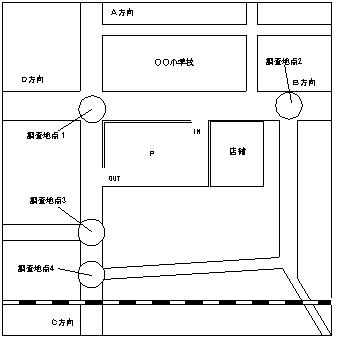 　(2) 調査結果２　通行量調査結果　(1) 調査地点　(2) 調査結果３　踏切遮断調査結果調査日：○年○月○日（○）４　交通量予測の結果等(1)　交通手段別来店者予測平日･休日別、徒歩、自転車、バイク、自動車別の来店予測(2)　時間帯別駐車台数予測(3)　時間帯別駐輪台数予測(4)　交差点の交通量予測ア　方向別交通量<現況>　　　　　　　　　　　　　　　　　<発生交通量><開店後>イ　交差点需要率店舗の名称所在地設置者の概要氏名又は名称氏名又は名称代表者氏名（法人の場合）代表者氏名（法人の場合）代表者氏名（法人の場合）設置者の概要住  所住  所設置者の概要連絡先電話番号ＦＡＸ番号ＦＡＸ番号ＦＡＸ番号店舗施設の概要立地場所の概要敷地面積㎡㎡㎡㎡用途地域用途地域用途地域店舗施設の概要立地場所の概要土地の権利状況自己所有・賃借・定借・その他（　　　　　　　　）自己所有・賃借・定借・その他（　　　　　　　　）自己所有・賃借・定借・その他（　　　　　　　　）自己所有・賃借・定借・その他（　　　　　　　　）現在の利用状況現在の利用状況現在の利用状況店舗施設の概要立地場所の概要街並みづくり計画等の有無及びその内容（地区計画、都市計画事業等）（地区計画、都市計画事業等）（地区計画、都市計画事業等）（地区計画、都市計画事業等）（地区計画、都市計画事業等）（地区計画、都市計画事業等）（地区計画、都市計画事業等）（地区計画、都市計画事業等）（地区計画、都市計画事業等）（地区計画、都市計画事業等）（地区計画、都市計画事業等）（地区計画、都市計画事業等）（地区計画、都市計画事業等）（地区計画、都市計画事業等）（地区計画、都市計画事業等）店舗施設の概要立地場所の概要建ぺい率％％容積率容積率％％％％％％高さ制限高さ制限高さ制限ｍｍ店舗施設の概要立地場所の概要隣接地の用途現況店舗施設の概要店舗の概要建築面積㎡㎡延べ面積延べ面積㎡㎡㎡㎡㎡㎡階　　数階　　数階　　数店舗施設の概要店舗の概要店舗面積㎡㎡構　　造構　　造店舗施設の概要店舗の概要開店年月日開店時刻開店時刻閉店時刻閉店時刻閉店時刻店舗施設の概要店舗の概要主な小売業者(業種･業態)　　　　　　　　　　（　　　　　　　　）　　　　　　　　　　　（　　　　　　　　）　　　　　　　　　　　（　　　　　　　　）　　　　　　　　　　（　　　　　　　　）　　　　　　　　　　　（　　　　　　　　）　　　　　　　　　　　（　　　　　　　　）　　　　　　　　　　（　　　　　　　　）　　　　　　　　　　　（　　　　　　　　）　　　　　　　　　　　（　　　　　　　　）　　　　　　　　　　（　　　　　　　　）　　　　　　　　　　　（　　　　　　　　）　　　　　　　　　　　（　　　　　　　　）　　　　　　　　　　（　　　　　　　　）　　　　　　　　　　　（　　　　　　　　）　　　　　　　　　　　（　　　　　　　　）　　　　　　　　　　（　　　　　　　　）　　　　　　　　　　　（　　　　　　　　）　　　　　　　　　　　（　　　　　　　　）　　　　　　　　　　（　　　　　　　　）　　　　　　　　　　　（　　　　　　　　）　　　　　　　　　　　（　　　　　　　　）　　　　　　　　　　（　　　　　　　　）　　　　　　　　　　　（　　　　　　　　）　　　　　　　　　　　（　　　　　　　　）　　　　　　　　　　（　　　　　　　　）　　　　　　　　　　　（　　　　　　　　）　　　　　　　　　　　（　　　　　　　　）　　　　　　　　　　（　　　　　　　　）　　　　　　　　　　　（　　　　　　　　）　　　　　　　　　　　（　　　　　　　　）その他ﾃﾅﾝﾄ数その他ﾃﾅﾝﾄ数その他ﾃﾅﾝﾄ数店舗施設の概要店舗の概要主な小売業者(業種･業態)　　　　　　　　　　（　　　　　　　　）　　　　　　　　　　　（　　　　　　　　）　　　　　　　　　　　（　　　　　　　　）　　　　　　　　　　（　　　　　　　　）　　　　　　　　　　　（　　　　　　　　）　　　　　　　　　　　（　　　　　　　　）　　　　　　　　　　（　　　　　　　　）　　　　　　　　　　　（　　　　　　　　）　　　　　　　　　　　（　　　　　　　　）　　　　　　　　　　（　　　　　　　　）　　　　　　　　　　　（　　　　　　　　）　　　　　　　　　　　（　　　　　　　　）　　　　　　　　　　（　　　　　　　　）　　　　　　　　　　　（　　　　　　　　）　　　　　　　　　　　（　　　　　　　　）　　　　　　　　　　（　　　　　　　　）　　　　　　　　　　　（　　　　　　　　）　　　　　　　　　　　（　　　　　　　　）　　　　　　　　　　（　　　　　　　　）　　　　　　　　　　　（　　　　　　　　）　　　　　　　　　　　（　　　　　　　　）　　　　　　　　　　（　　　　　　　　）　　　　　　　　　　　（　　　　　　　　）　　　　　　　　　　　（　　　　　　　　）　　　　　　　　　　（　　　　　　　　）　　　　　　　　　　　（　　　　　　　　）　　　　　　　　　　　（　　　　　　　　）　　　　　　　　　　（　　　　　　　　）　　　　　　　　　　　（　　　　　　　　）　　　　　　　　　　　（　　　　　　　　）その他ﾃﾅﾝﾄ数その他ﾃﾅﾝﾄ数その他ﾃﾅﾝﾄ数店舗施設の概要店舗の概要主な小売業者(業種･業態)　　　　　　　　　　（　　　　　　　　）　　　　　　　　　　　（　　　　　　　　）　　　　　　　　　　　（　　　　　　　　）　　　　　　　　　　（　　　　　　　　）　　　　　　　　　　　（　　　　　　　　）　　　　　　　　　　　（　　　　　　　　）　　　　　　　　　　（　　　　　　　　）　　　　　　　　　　　（　　　　　　　　）　　　　　　　　　　　（　　　　　　　　）　　　　　　　　　　（　　　　　　　　）　　　　　　　　　　　（　　　　　　　　）　　　　　　　　　　　（　　　　　　　　）　　　　　　　　　　（　　　　　　　　）　　　　　　　　　　　（　　　　　　　　）　　　　　　　　　　　（　　　　　　　　）　　　　　　　　　　（　　　　　　　　）　　　　　　　　　　　（　　　　　　　　）　　　　　　　　　　　（　　　　　　　　）　　　　　　　　　　（　　　　　　　　）　　　　　　　　　　　（　　　　　　　　）　　　　　　　　　　　（　　　　　　　　）　　　　　　　　　　（　　　　　　　　）　　　　　　　　　　　（　　　　　　　　）　　　　　　　　　　　（　　　　　　　　）　　　　　　　　　　（　　　　　　　　）　　　　　　　　　　　（　　　　　　　　）　　　　　　　　　　　（　　　　　　　　）　　　　　　　　　　（　　　　　　　　）　　　　　　　　　　　（　　　　　　　　）　　　　　　　　　　　（　　　　　　　　）その他ﾃﾅﾝﾄ数その他ﾃﾅﾝﾄ数その他ﾃﾅﾝﾄ数店舗施設の概要店舗の概要主な小売業者(業種･業態)　　　　　　　　　　（　　　　　　　　）　　　　　　　　　　　（　　　　　　　　）　　　　　　　　　　　（　　　　　　　　）　　　　　　　　　　（　　　　　　　　）　　　　　　　　　　　（　　　　　　　　）　　　　　　　　　　　（　　　　　　　　）　　　　　　　　　　（　　　　　　　　）　　　　　　　　　　　（　　　　　　　　）　　　　　　　　　　　（　　　　　　　　）　　　　　　　　　　（　　　　　　　　）　　　　　　　　　　　（　　　　　　　　）　　　　　　　　　　　（　　　　　　　　）　　　　　　　　　　（　　　　　　　　）　　　　　　　　　　　（　　　　　　　　）　　　　　　　　　　　（　　　　　　　　）　　　　　　　　　　（　　　　　　　　）　　　　　　　　　　　（　　　　　　　　）　　　　　　　　　　　（　　　　　　　　）　　　　　　　　　　（　　　　　　　　）　　　　　　　　　　　（　　　　　　　　）　　　　　　　　　　　（　　　　　　　　）　　　　　　　　　　（　　　　　　　　）　　　　　　　　　　　（　　　　　　　　）　　　　　　　　　　　（　　　　　　　　）　　　　　　　　　　（　　　　　　　　）　　　　　　　　　　　（　　　　　　　　）　　　　　　　　　　　（　　　　　　　　）　　　　　　　　　　（　　　　　　　　）　　　　　　　　　　　（　　　　　　　　）　　　　　　　　　　　（　　　　　　　　）その他ﾃﾅﾝﾄ数その他ﾃﾅﾝﾄ数その他ﾃﾅﾝﾄ数店舗施設の概要店舗の概要着工年月日竣工年月日竣工年月日竣工年月日竣工年月日店舗施設の概要店舗以外の主な施設及び延べ面積店舗以外の主な施設及び延べ面積　　　　　　　　　　：　　　　㎡　　　　　　　　　　：　　　　㎡　　　　　　　　　　：　　　　㎡　　　　　　　　　　：　　　　㎡　　　　　　　　　　：　　　　㎡　　　　　　　　　　：　　　　㎡　　　　　　　　　　　：　　　　㎡　　　　　　　　　　　：　　　　㎡　　　　　　　　　　　：　　　　㎡　　　　　　　　　　　：　　　　㎡　　　　　　　　　　　：　　　　㎡　　　　　　　　　　　：　　　　㎡　　　　　　　　　　　：　　　　㎡　　　　　　　　　　　：　　　　㎡　　　　　　　　　　　：　　　　㎡店舗施設の概要店舗以外の主な施設及び延べ面積店舗以外の主な施設及び延べ面積　　　　　　　　　　：　　　　㎡　　　　　　　　　　：　　　　㎡　　　　　　　　　　：　　　　㎡　　　　　　　　　　：　　　　㎡　　　　　　　　　　：　　　　㎡　　　　　　　　　　：　　　　㎡　　　　　　　　　　　：　　　　㎡　　　　　　　　　　　：　　　　㎡　　　　　　　　　　　：　　　　㎡　　　　　　　　　　　：　　　　㎡　　　　　　　　　　　：　　　　㎡　　　　　　　　　　　：　　　　㎡　　　　　　　　　　　：　　　　㎡　　　　　　　　　　　：　　　　㎡　　　　　　　　　　　：　　　　㎡駐車場形態別駐車台数(自走式、機械式等)形態別駐車台数(自走式、機械式等)　　　　　　　　　　　　　　　：　　　　　　台　　　　　　　　　　　　　　　：　　　　　　台　　　　　　　　　　　　　　　：　　　　　　台　　　　　　　　　　　　　　　：　　　　　　台　　　　　　　　　　　　　　　：　　　　　　台　　　　　　　　　　　　　　　：　　　　　　台　　　　　　　　　　　　　　　：　　　　　　台　　　　　　　　　　　　　　　：　　　　　　台　　　　　　　　　　　　　　　：　　　　　　台　　　　　　　　　　　　　　　：　　　　　　台　　　　　　　　　　　　　　　：　　　　　　台合　計　　　　　　　　　台駐車台数算出根拠合　計　　　　　　　　　台駐車台数算出根拠合　計　　　　　　　　　台駐車台数算出根拠合　計　　　　　　　　　台駐車台数算出根拠駐車場形態別駐車台数(自走式、機械式等)形態別駐車台数(自走式、機械式等)　　　　　　　　　　　　　　　：　　　　　　台　　　　　　　　　　　　　　　：　　　　　　台　　　　　　　　　　　　　　　：　　　　　　台　　　　　　　　　　　　　　　：　　　　　　台　　　　　　　　　　　　　　　：　　　　　　台　　　　　　　　　　　　　　　：　　　　　　台　　　　　　　　　　　　　　　：　　　　　　台　　　　　　　　　　　　　　　：　　　　　　台　　　　　　　　　　　　　　　：　　　　　　台　　　　　　　　　　　　　　　：　　　　　　台　　　　　　　　　　　　　　　：　　　　　　台合　計　　　　　　　　　台駐車台数算出根拠合　計　　　　　　　　　台駐車台数算出根拠合　計　　　　　　　　　台駐車台数算出根拠合　計　　　　　　　　　台駐車台数算出根拠駐車場形態別駐車台数(自走式、機械式等)形態別駐車台数(自走式、機械式等)　　　　　　　　　　　　　　　：　　　　　　台　　　　　　　　　　　　　　　：　　　　　　台　　　　　　　　　　　　　　　：　　　　　　台　　　　　　　　　　　　　　　：　　　　　　台　　　　　　　　　　　　　　　：　　　　　　台　　　　　　　　　　　　　　　：　　　　　　台　　　　　　　　　　　　　　　：　　　　　　台　　　　　　　　　　　　　　　：　　　　　　台　　　　　　　　　　　　　　　：　　　　　　台　　　　　　　　　　　　　　　：　　　　　　台　　　　　　　　　　　　　　　：　　　　　　台合　計　　　　　　　　　台駐車台数算出根拠合　計　　　　　　　　　台駐車台数算出根拠合　計　　　　　　　　　台駐車台数算出根拠合　計　　　　　　　　　台駐車台数算出根拠駐車場出入口の数出入口の数箇所箇所箇所箇所駐車場利用時間帯駐車場利用時間帯駐車場利用時間帯　　　　　　　　～　　　　　　　　～　　　　　　　　～　　　　　　　　～　　　　　　　　～　　　　　　　　～　　　　　　　　～　　　　　　　　～駐車場駐車待スペースの有無駐車待スペースの有無有　　・　　無有　　・　　無有　　・　　無有　　・　　無発券機の有無発券機の有無発券機の有無有　　・　　無有　　・　　無有　　・　　無有　　・　　無有　　・　　無有　　・　　無有　　・　　無有　　・　　無駐輪台数駐輪台数駐輪台数台（うち自動二輪車等　　　台）台（うち自動二輪車等　　　台）台（うち自動二輪車等　　　台）台（うち自動二輪車等　　　台）駐輪台数の算出根拠駐輪台数の算出根拠駐輪台数の算出根拠荷さばき施設の面積荷さばき施設の面積荷さばき施設の面積㎡㎡㎡㎡荷さばき可能時間帯荷さばき可能時間帯荷さばき可能時間帯　　　　　　　　～　　　　　　　　　　　　　　～　　　　　　　　　　　　　　～　　　　　　　　　　　　　　～　　　　　　　　　　　　　　～　　　　　　　　　　　　　　～　　　　　　　　　　　　　　～　　　　　　　　　　　　　　～　　　　　　廃棄物関連種　類種　類紙　製金属製金属製ガラス製ガラス製ﾌﾟﾗｽﾁｯｸ製ﾌﾟﾗｽﾁｯｸ製ﾌﾟﾗｽﾁｯｸ製ﾌﾟﾗｽﾁｯｸ製生ごみ生ごみ生ごみその他可燃性その他可燃性合　計廃棄物関連保管施設容量保管施設容量㎥㎥㎥㎥㎥㎥㎥㎥㎥㎥㎥㎥㎥㎥㎥廃棄物関連減量化計画の有無減量化計画の有無　有（概略：　　　　　　　　　　　　　　　　　）・　無　有（概略：　　　　　　　　　　　　　　　　　）・　無　有（概略：　　　　　　　　　　　　　　　　　）・　無　有（概略：　　　　　　　　　　　　　　　　　）・　無　有（概略：　　　　　　　　　　　　　　　　　）・　無　有（概略：　　　　　　　　　　　　　　　　　）・　無　有（概略：　　　　　　　　　　　　　　　　　）・　無　有（概略：　　　　　　　　　　　　　　　　　）・　無　有（概略：　　　　　　　　　　　　　　　　　）・　無　有（概略：　　　　　　　　　　　　　　　　　）・　無　有（概略：　　　　　　　　　　　　　　　　　）・　無　有（概略：　　　　　　　　　　　　　　　　　）・　無　有（概略：　　　　　　　　　　　　　　　　　）・　無　有（概略：　　　　　　　　　　　　　　　　　）・　無　有（概略：　　　　　　　　　　　　　　　　　）・　無騒音関連遮音壁の有無遮音壁の有無有　　・　　無有　　・　　無有　　・　　無有　　・　　無冷却塔の有無冷却塔の有無冷却塔の有無有　　・　　無有　　・　　無有　　・　　無有　　・　　無有　　・　　無有　　・　　無有　　・　　無有　　・　　無騒音関連冷暖房設備の室外機の有無冷暖房設備の室外機の有無有　　・　　無有　　・　　無有　　・　　無有　　・　　無送風機の有無送風機の有無送風機の有無有　　・　　無有　　・　　無有　　・　　無有　　・　　無有　　・　　無有　　・　　無有　　・　　無有　　・　　無騒音関連早朝・夜間における騒音発生の有無早朝・夜間における騒音発生の有無早朝・夜間における騒音発生の有無早朝・夜間における騒音発生の有無早朝・夜間における騒音発生の有無早朝・夜間における騒音発生の有無早朝・夜間における騒音発生の有無早朝・夜間における騒音発生の有無早朝・夜間における騒音発生の有無有　　・　　無有　　・　　無有　　・　　無有　　・　　無有　　・　　無有　　・　　無有　　・　　無有　　・　　無その他配慮事項等駐車場の充足など交通に係る事項駐車場の充足など交通に係る事項　有（概略：　　　　　　　　　　　　　　　　　　　　　　　　）・　無　有（概略：　　　　　　　　　　　　　　　　　　　　　　　　）・　無　有（概略：　　　　　　　　　　　　　　　　　　　　　　　　）・　無　有（概略：　　　　　　　　　　　　　　　　　　　　　　　　）・　無　有（概略：　　　　　　　　　　　　　　　　　　　　　　　　）・　無　有（概略：　　　　　　　　　　　　　　　　　　　　　　　　）・　無　有（概略：　　　　　　　　　　　　　　　　　　　　　　　　）・　無　有（概略：　　　　　　　　　　　　　　　　　　　　　　　　）・　無　有（概略：　　　　　　　　　　　　　　　　　　　　　　　　）・　無　有（概略：　　　　　　　　　　　　　　　　　　　　　　　　）・　無　有（概略：　　　　　　　　　　　　　　　　　　　　　　　　）・　無　有（概略：　　　　　　　　　　　　　　　　　　　　　　　　）・　無　有（概略：　　　　　　　　　　　　　　　　　　　　　　　　）・　無　有（概略：　　　　　　　　　　　　　　　　　　　　　　　　）・　無　有（概略：　　　　　　　　　　　　　　　　　　　　　　　　）・　無その他配慮事項等歩行者の通行の利便の確保等歩行者の通行の利便の確保等　有（概略：　　　　　　　　　　　　　　　　　　　　　　　　）・　無　有（概略：　　　　　　　　　　　　　　　　　　　　　　　　）・　無　有（概略：　　　　　　　　　　　　　　　　　　　　　　　　）・　無　有（概略：　　　　　　　　　　　　　　　　　　　　　　　　）・　無　有（概略：　　　　　　　　　　　　　　　　　　　　　　　　）・　無　有（概略：　　　　　　　　　　　　　　　　　　　　　　　　）・　無　有（概略：　　　　　　　　　　　　　　　　　　　　　　　　）・　無　有（概略：　　　　　　　　　　　　　　　　　　　　　　　　）・　無　有（概略：　　　　　　　　　　　　　　　　　　　　　　　　）・　無　有（概略：　　　　　　　　　　　　　　　　　　　　　　　　）・　無　有（概略：　　　　　　　　　　　　　　　　　　　　　　　　）・　無　有（概略：　　　　　　　　　　　　　　　　　　　　　　　　）・　無　有（概略：　　　　　　　　　　　　　　　　　　　　　　　　）・　無　有（概略：　　　　　　　　　　　　　　　　　　　　　　　　）・　無　有（概略：　　　　　　　　　　　　　　　　　　　　　　　　）・　無その他配慮事項等騒音の発生に係る事項騒音の発生に係る事項　有（概略：　　　　　　　　　　　　　　　　　　　　　　　　）・　無　有（概略：　　　　　　　　　　　　　　　　　　　　　　　　）・　無　有（概略：　　　　　　　　　　　　　　　　　　　　　　　　）・　無　有（概略：　　　　　　　　　　　　　　　　　　　　　　　　）・　無　有（概略：　　　　　　　　　　　　　　　　　　　　　　　　）・　無　有（概略：　　　　　　　　　　　　　　　　　　　　　　　　）・　無　有（概略：　　　　　　　　　　　　　　　　　　　　　　　　）・　無　有（概略：　　　　　　　　　　　　　　　　　　　　　　　　）・　無　有（概略：　　　　　　　　　　　　　　　　　　　　　　　　）・　無　有（概略：　　　　　　　　　　　　　　　　　　　　　　　　）・　無　有（概略：　　　　　　　　　　　　　　　　　　　　　　　　）・　無　有（概略：　　　　　　　　　　　　　　　　　　　　　　　　）・　無　有（概略：　　　　　　　　　　　　　　　　　　　　　　　　）・　無　有（概略：　　　　　　　　　　　　　　　　　　　　　　　　）・　無　有（概略：　　　　　　　　　　　　　　　　　　　　　　　　）・　無その他配慮事項等防災・防犯対策への協力防災・防犯対策への協力　有（概略：　　　　　　　　　　　　　　　　　　　　　　　　）・　無　有（概略：　　　　　　　　　　　　　　　　　　　　　　　　）・　無　有（概略：　　　　　　　　　　　　　　　　　　　　　　　　）・　無　有（概略：　　　　　　　　　　　　　　　　　　　　　　　　）・　無　有（概略：　　　　　　　　　　　　　　　　　　　　　　　　）・　無　有（概略：　　　　　　　　　　　　　　　　　　　　　　　　）・　無　有（概略：　　　　　　　　　　　　　　　　　　　　　　　　）・　無　有（概略：　　　　　　　　　　　　　　　　　　　　　　　　）・　無　有（概略：　　　　　　　　　　　　　　　　　　　　　　　　）・　無　有（概略：　　　　　　　　　　　　　　　　　　　　　　　　）・　無　有（概略：　　　　　　　　　　　　　　　　　　　　　　　　）・　無　有（概略：　　　　　　　　　　　　　　　　　　　　　　　　）・　無　有（概略：　　　　　　　　　　　　　　　　　　　　　　　　）・　無　有（概略：　　　　　　　　　　　　　　　　　　　　　　　　）・　無　有（概略：　　　　　　　　　　　　　　　　　　　　　　　　）・　無その他配慮事項等街並みづくり等への配慮街並みづくり等への配慮（街並みづくり、緑化計画、屋外照明等の計画等）　有（概略：　　　　　　　　　　　　　　　　　　　　　　　　）・　無（街並みづくり、緑化計画、屋外照明等の計画等）　有（概略：　　　　　　　　　　　　　　　　　　　　　　　　）・　無（街並みづくり、緑化計画、屋外照明等の計画等）　有（概略：　　　　　　　　　　　　　　　　　　　　　　　　）・　無（街並みづくり、緑化計画、屋外照明等の計画等）　有（概略：　　　　　　　　　　　　　　　　　　　　　　　　）・　無（街並みづくり、緑化計画、屋外照明等の計画等）　有（概略：　　　　　　　　　　　　　　　　　　　　　　　　）・　無（街並みづくり、緑化計画、屋外照明等の計画等）　有（概略：　　　　　　　　　　　　　　　　　　　　　　　　）・　無（街並みづくり、緑化計画、屋外照明等の計画等）　有（概略：　　　　　　　　　　　　　　　　　　　　　　　　）・　無（街並みづくり、緑化計画、屋外照明等の計画等）　有（概略：　　　　　　　　　　　　　　　　　　　　　　　　）・　無（街並みづくり、緑化計画、屋外照明等の計画等）　有（概略：　　　　　　　　　　　　　　　　　　　　　　　　）・　無（街並みづくり、緑化計画、屋外照明等の計画等）　有（概略：　　　　　　　　　　　　　　　　　　　　　　　　）・　無（街並みづくり、緑化計画、屋外照明等の計画等）　有（概略：　　　　　　　　　　　　　　　　　　　　　　　　）・　無（街並みづくり、緑化計画、屋外照明等の計画等）　有（概略：　　　　　　　　　　　　　　　　　　　　　　　　）・　無（街並みづくり、緑化計画、屋外照明等の計画等）　有（概略：　　　　　　　　　　　　　　　　　　　　　　　　）・　無（街並みづくり、緑化計画、屋外照明等の計画等）　有（概略：　　　　　　　　　　　　　　　　　　　　　　　　）・　無（街並みづくり、緑化計画、屋外照明等の計画等）　有（概略：　　　　　　　　　　　　　　　　　　　　　　　　）・　無事　　　　項当該計画との関係の有　無許可・届出等状況許可・届出等状況許可・届出等状況許可・届出等状況許可・届出等状況許可・届出等状況確認の有　無事　　　　項当該計画との関係の有　無許可・届出等状況許可・届出等状況許可・届出等状況許可・届出等状況許可・届出等状況許可・届出等状況確認の有　無事　　　　項当該計画との関係の有　無検討中事　前協議中申請・届出済審査中許　可備　考確認の有　無都市計画区域内での開発許可（都市計画法、市街地調整区域における大規模開発の取扱い方針）担当課：都市計画課建築確認申請等（建築基準法）担当課：建設課駐車施設の設置届出（駐車場法、駐車施設の附置等に関する条例）担当課：都市計画課自転車等駐車場の設置届出（府中町自転車駐車場の附置に関する条例）担当課：道路に関する工事の承認及び占用許可（道路法）担当課：監理課建築物等の景観協議（ふるさと広島の景観の保全と創造に関する条例）担当課：環境課店舗の名称所在地設置者の概要氏名又は名称氏名又は名称代表者氏名（法人の場合）代表者氏名（法人の場合）代表者氏名（法人の場合）設置者の概要住  所住  所設置者の概要連絡先電話番号ＦＡＸ番号ＦＡＸ番号ＦＡＸ番号変更事項①変更事項変更事項変更年月日変更年月日変更年月日変更事項①変更前変更前変更後変更後変更後変更事項②変更事項変更事項変更年月日変更年月日変更年月日変更事項②変更前変更前変更後変更後変更後店舗施設の概要立地場所の概要敷地面積㎡㎡㎡㎡用途地域用途地域用途地域店舗施設の概要立地場所の概要土地の権利状況自己所有・賃借・定借・その他（　　　　　　　　　　　　　　　　　　）自己所有・賃借・定借・その他（　　　　　　　　　　　　　　　　　　）自己所有・賃借・定借・その他（　　　　　　　　　　　　　　　　　　）自己所有・賃借・定借・その他（　　　　　　　　　　　　　　　　　　）自己所有・賃借・定借・その他（　　　　　　　　　　　　　　　　　　）自己所有・賃借・定借・その他（　　　　　　　　　　　　　　　　　　）自己所有・賃借・定借・その他（　　　　　　　　　　　　　　　　　　）自己所有・賃借・定借・その他（　　　　　　　　　　　　　　　　　　）自己所有・賃借・定借・その他（　　　　　　　　　　　　　　　　　　）自己所有・賃借・定借・その他（　　　　　　　　　　　　　　　　　　）自己所有・賃借・定借・その他（　　　　　　　　　　　　　　　　　　）自己所有・賃借・定借・その他（　　　　　　　　　　　　　　　　　　）自己所有・賃借・定借・その他（　　　　　　　　　　　　　　　　　　）自己所有・賃借・定借・その他（　　　　　　　　　　　　　　　　　　）店舗施設の概要立地場所の概要街並みづくり計画等の有無及びその内容（地区計画、都市計画事業等）（地区計画、都市計画事業等）（地区計画、都市計画事業等）（地区計画、都市計画事業等）（地区計画、都市計画事業等）（地区計画、都市計画事業等）（地区計画、都市計画事業等）（地区計画、都市計画事業等）（地区計画、都市計画事業等）（地区計画、都市計画事業等）（地区計画、都市計画事業等）（地区計画、都市計画事業等）（地区計画、都市計画事業等）（地区計画、都市計画事業等）店舗施設の概要立地場所の概要建ぺい率％％容積率容積率％％％％％高さ制限高さ制限高さ制限ｍｍ店舗施設の概要立地場所の概要隣接地の用途現況店舗施設の概要店舗の概要建築面積㎡㎡延べ面積延べ面積㎡㎡㎡㎡㎡階　　数階　　数階　　数店舗施設の概要店舗の概要店舗面積㎡㎡構　　造構　　造店舗施設の概要店舗の概要開店年月日開店時刻開店時刻閉店時刻閉店時刻閉店時刻店舗施設の概要店舗の概要主な小売業者(業種･業態)　　　　　　　　　　　（　　　　　　　　）　　　　　　　　　　　（　　　　　　　　）　　　　　　　　　　　（　　　　　　　　）　　　　　　　　　　　（　　　　　　　　）　　　　　　　　　　　（　　　　　　　　）　　　　　　　　　　　（　　　　　　　　）　　　　　　　　　　　（　　　　　　　　）　　　　　　　　　　　（　　　　　　　　）　　　　　　　　　　　（　　　　　　　　）　　　　　　　　　　　（　　　　　　　　）　　　　　　　　　　　（　　　　　　　　）　　　　　　　　　　　（　　　　　　　　）　　　　　　　　　　　（　　　　　　　　）　　　　　　　　　　　（　　　　　　　　）　　　　　　　　　　　（　　　　　　　　）　　　　　　　　　　　（　　　　　　　　）　　　　　　　　　　　（　　　　　　　　）　　　　　　　　　　　（　　　　　　　　）　　　　　　　　　　　（　　　　　　　　）　　　　　　　　　　　（　　　　　　　　）　　　　　　　　　　　（　　　　　　　　）　　　　　　　　　　　（　　　　　　　　）　　　　　　　　　　　（　　　　　　　　）　　　　　　　　　　　（　　　　　　　　）　　　　　　　　　　　（　　　　　　　　）　　　　　　　　　　　（　　　　　　　　）　　　　　　　　　　　（　　　　　　　　）その他ﾃﾅﾝﾄ数その他ﾃﾅﾝﾄ数その他ﾃﾅﾝﾄ数店舗施設の概要店舗以外の主な施設及び延べ面積店舗以外の主な施設及び延べ面積　　　　　　　　　　：　　　　㎡　　　　　　　　　　：　　　　㎡　　　　　　　　　　：　　　　㎡　　　　　　　　　　：　　　　㎡　　　　　　　　　　：　　　　㎡　　　　　　　　　　：　　　　㎡　　　　　　　　　　　：　　　　㎡　　　　　　　　　　　：　　　　㎡　　　　　　　　　　　：　　　　㎡　　　　　　　　　　　：　　　　㎡　　　　　　　　　　　：　　　　㎡　　　　　　　　　　　：　　　　㎡　　　　　　　　　　　：　　　　㎡　　　　　　　　　　　：　　　　㎡店舗施設の概要店舗以外の主な施設及び延べ面積店舗以外の主な施設及び延べ面積　　　　　　　　　　：　　　　㎡　　　　　　　　　　：　　　　㎡　　　　　　　　　　：　　　　㎡　　　　　　　　　　：　　　　㎡　　　　　　　　　　：　　　　㎡　　　　　　　　　　：　　　　㎡　　　　　　　　　　　：　　　　㎡　　　　　　　　　　　：　　　　㎡　　　　　　　　　　　：　　　　㎡　　　　　　　　　　　：　　　　㎡　　　　　　　　　　　：　　　　㎡　　　　　　　　　　　：　　　　㎡　　　　　　　　　　　：　　　　㎡　　　　　　　　　　　：　　　　㎡駐車場形態別駐車台数(自走式、機械式等)形態別駐車台数(自走式、機械式等)　　　　　　　　　　　　　　　：　　　　　　台　　　　　　　　　　　　　　　：　　　　　　台　　　　　　　　　　　　　　　：　　　　　　台　　　　　　　　　　　　　　　：　　　　　　台　　　　　　　　　　　　　　　：　　　　　　台　　　　　　　　　　　　　　　：　　　　　　台　　　　　　　　　　　　　　　：　　　　　　台　　　　　　　　　　　　　　　：　　　　　　台　　　　　　　　　　　　　　　：　　　　　　台　　　　　　　　　　　　　　　：　　　　　　台合　計　　　　　　　　　台駐車台数算出根拠合　計　　　　　　　　　台駐車台数算出根拠合　計　　　　　　　　　台駐車台数算出根拠合　計　　　　　　　　　台駐車台数算出根拠駐車場形態別駐車台数(自走式、機械式等)形態別駐車台数(自走式、機械式等)　　　　　　　　　　　　　　　：　　　　　　台　　　　　　　　　　　　　　　：　　　　　　台　　　　　　　　　　　　　　　：　　　　　　台　　　　　　　　　　　　　　　：　　　　　　台　　　　　　　　　　　　　　　：　　　　　　台　　　　　　　　　　　　　　　：　　　　　　台　　　　　　　　　　　　　　　：　　　　　　台　　　　　　　　　　　　　　　：　　　　　　台　　　　　　　　　　　　　　　：　　　　　　台　　　　　　　　　　　　　　　：　　　　　　台合　計　　　　　　　　　台駐車台数算出根拠合　計　　　　　　　　　台駐車台数算出根拠合　計　　　　　　　　　台駐車台数算出根拠合　計　　　　　　　　　台駐車台数算出根拠駐車場形態別駐車台数(自走式、機械式等)形態別駐車台数(自走式、機械式等)　　　　　　　　　　　　　　　：　　　　　　台　　　　　　　　　　　　　　　：　　　　　　台　　　　　　　　　　　　　　　：　　　　　　台　　　　　　　　　　　　　　　：　　　　　　台　　　　　　　　　　　　　　　：　　　　　　台　　　　　　　　　　　　　　　：　　　　　　台　　　　　　　　　　　　　　　：　　　　　　台　　　　　　　　　　　　　　　：　　　　　　台　　　　　　　　　　　　　　　：　　　　　　台　　　　　　　　　　　　　　　：　　　　　　台合　計　　　　　　　　　台駐車台数算出根拠合　計　　　　　　　　　台駐車台数算出根拠合　計　　　　　　　　　台駐車台数算出根拠合　計　　　　　　　　　台駐車台数算出根拠駐車場出入口の数出入口の数箇所箇所箇所箇所駐車場利用時間帯駐車場利用時間帯駐車場利用時間帯　　　　　　　　～　　　　　　　　～　　　　　　　　～　　　　　　　　～　　　　　　　　～　　　　　　　　～　　　　　　　　～駐車場駐車待スペースの有無駐車待スペースの有無有　　・　　無有　　・　　無有　　・　　無有　　・　　無発券機の有無発券機の有無発券機の有無有　　・　　無有　　・　　無有　　・　　無有　　・　　無有　　・　　無有　　・　　無有　　・　　無駐輪台数駐輪台数駐輪台数台（うち自動二輪車等　　　台）台（うち自動二輪車等　　　台）台（うち自動二輪車等　　　台）台（うち自動二輪車等　　　台）駐輪台数の算出根拠駐輪台数の算出根拠駐輪台数の算出根拠荷さばき施設の面積荷さばき施設の面積荷さばき施設の面積㎡㎡㎡㎡荷さばき可能時間帯荷さばき可能時間帯荷さばき可能時間帯　　　　　　　　～　　　　　　　　～　　　　　　　　～　　　　　　　　～　　　　　　　　～　　　　　　　　～　　　　　　　　～廃棄物関連種　類種　類紙　製金属製金属製ガラス製ガラス製ﾌﾟﾗｽﾁｯｸ製ﾌﾟﾗｽﾁｯｸ製ﾌﾟﾗｽﾁｯｸ製生ごみ生ごみ生ごみその他可燃性その他可燃性合　計廃棄物関連保管施設容量保管施設容量㎥㎥㎥㎥㎥㎥㎥㎥㎥㎥㎥㎥㎥㎥廃棄物関連減量化計画の有無減量化計画の有無　有（概略：　　　　　　　　　　　　　　　　　）・　無　有（概略：　　　　　　　　　　　　　　　　　）・　無　有（概略：　　　　　　　　　　　　　　　　　）・　無　有（概略：　　　　　　　　　　　　　　　　　）・　無　有（概略：　　　　　　　　　　　　　　　　　）・　無　有（概略：　　　　　　　　　　　　　　　　　）・　無　有（概略：　　　　　　　　　　　　　　　　　）・　無　有（概略：　　　　　　　　　　　　　　　　　）・　無　有（概略：　　　　　　　　　　　　　　　　　）・　無　有（概略：　　　　　　　　　　　　　　　　　）・　無　有（概略：　　　　　　　　　　　　　　　　　）・　無　有（概略：　　　　　　　　　　　　　　　　　）・　無　有（概略：　　　　　　　　　　　　　　　　　）・　無　有（概略：　　　　　　　　　　　　　　　　　）・　無騒音関連遮音壁の有無遮音壁の有無有　　・　　無有　　・　　無有　　・　　無有　　・　　無冷却塔の有無冷却塔の有無冷却塔の有無有　　・　　無有　　・　　無有　　・　　無有　　・　　無有　　・　　無有　　・　　無有　　・　　無騒音関連冷暖房設備の室外機の有無冷暖房設備の室外機の有無有　　・　　無有　　・　　無有　　・　　無有　　・　　無送風機の有無送風機の有無送風機の有無有　　・　　無有　　・　　無有　　・　　無有　　・　　無有　　・　　無有　　・　　無有　　・　　無騒音関連早朝・夜間における騒音発生の有無早朝・夜間における騒音発生の有無早朝・夜間における騒音発生の有無早朝・夜間における騒音発生の有無早朝・夜間における騒音発生の有無早朝・夜間における騒音発生の有無早朝・夜間における騒音発生の有無早朝・夜間における騒音発生の有無早朝・夜間における騒音発生の有無有　　・　　無有　　・　　無有　　・　　無有　　・　　無有　　・　　無有　　・　　無有　　・　　無その他配慮事項等駐車場の充足など交通に係る事項駐車場の充足など交通に係る事項　有（概略：　　　　　　　　　　　　　　　　　　　　　　　　）・　無　有（概略：　　　　　　　　　　　　　　　　　　　　　　　　）・　無　有（概略：　　　　　　　　　　　　　　　　　　　　　　　　）・　無　有（概略：　　　　　　　　　　　　　　　　　　　　　　　　）・　無　有（概略：　　　　　　　　　　　　　　　　　　　　　　　　）・　無　有（概略：　　　　　　　　　　　　　　　　　　　　　　　　）・　無　有（概略：　　　　　　　　　　　　　　　　　　　　　　　　）・　無　有（概略：　　　　　　　　　　　　　　　　　　　　　　　　）・　無　有（概略：　　　　　　　　　　　　　　　　　　　　　　　　）・　無　有（概略：　　　　　　　　　　　　　　　　　　　　　　　　）・　無　有（概略：　　　　　　　　　　　　　　　　　　　　　　　　）・　無　有（概略：　　　　　　　　　　　　　　　　　　　　　　　　）・　無　有（概略：　　　　　　　　　　　　　　　　　　　　　　　　）・　無　有（概略：　　　　　　　　　　　　　　　　　　　　　　　　）・　無その他配慮事項等歩行者の通行の利便の確保等歩行者の通行の利便の確保等　有（概略：　　　　　　　　　　　　　　　　　　　　　　　　）・　無　有（概略：　　　　　　　　　　　　　　　　　　　　　　　　）・　無　有（概略：　　　　　　　　　　　　　　　　　　　　　　　　）・　無　有（概略：　　　　　　　　　　　　　　　　　　　　　　　　）・　無　有（概略：　　　　　　　　　　　　　　　　　　　　　　　　）・　無　有（概略：　　　　　　　　　　　　　　　　　　　　　　　　）・　無　有（概略：　　　　　　　　　　　　　　　　　　　　　　　　）・　無　有（概略：　　　　　　　　　　　　　　　　　　　　　　　　）・　無　有（概略：　　　　　　　　　　　　　　　　　　　　　　　　）・　無　有（概略：　　　　　　　　　　　　　　　　　　　　　　　　）・　無　有（概略：　　　　　　　　　　　　　　　　　　　　　　　　）・　無　有（概略：　　　　　　　　　　　　　　　　　　　　　　　　）・　無　有（概略：　　　　　　　　　　　　　　　　　　　　　　　　）・　無　有（概略：　　　　　　　　　　　　　　　　　　　　　　　　）・　無その他配慮事項等騒音の発生に係る事項騒音の発生に係る事項　有（概略：　　　　　　　　　　　　　　　　　　　　　　　　）・　無　有（概略：　　　　　　　　　　　　　　　　　　　　　　　　）・　無　有（概略：　　　　　　　　　　　　　　　　　　　　　　　　）・　無　有（概略：　　　　　　　　　　　　　　　　　　　　　　　　）・　無　有（概略：　　　　　　　　　　　　　　　　　　　　　　　　）・　無　有（概略：　　　　　　　　　　　　　　　　　　　　　　　　）・　無　有（概略：　　　　　　　　　　　　　　　　　　　　　　　　）・　無　有（概略：　　　　　　　　　　　　　　　　　　　　　　　　）・　無　有（概略：　　　　　　　　　　　　　　　　　　　　　　　　）・　無　有（概略：　　　　　　　　　　　　　　　　　　　　　　　　）・　無　有（概略：　　　　　　　　　　　　　　　　　　　　　　　　）・　無　有（概略：　　　　　　　　　　　　　　　　　　　　　　　　）・　無　有（概略：　　　　　　　　　　　　　　　　　　　　　　　　）・　無　有（概略：　　　　　　　　　　　　　　　　　　　　　　　　）・　無その他配慮事項等防災・防犯対策への協力防災・防犯対策への協力　有（概略：　　　　　　　　　　　　　　　　　　　　　　　　）・　無　有（概略：　　　　　　　　　　　　　　　　　　　　　　　　）・　無　有（概略：　　　　　　　　　　　　　　　　　　　　　　　　）・　無　有（概略：　　　　　　　　　　　　　　　　　　　　　　　　）・　無　有（概略：　　　　　　　　　　　　　　　　　　　　　　　　）・　無　有（概略：　　　　　　　　　　　　　　　　　　　　　　　　）・　無　有（概略：　　　　　　　　　　　　　　　　　　　　　　　　）・　無　有（概略：　　　　　　　　　　　　　　　　　　　　　　　　）・　無　有（概略：　　　　　　　　　　　　　　　　　　　　　　　　）・　無　有（概略：　　　　　　　　　　　　　　　　　　　　　　　　）・　無　有（概略：　　　　　　　　　　　　　　　　　　　　　　　　）・　無　有（概略：　　　　　　　　　　　　　　　　　　　　　　　　）・　無　有（概略：　　　　　　　　　　　　　　　　　　　　　　　　）・　無　有（概略：　　　　　　　　　　　　　　　　　　　　　　　　）・　無その他配慮事項等街並みづくり等への配慮街並みづくり等への配慮（街並みづくり、緑化計画、屋外照明等の計画等）　有（概略：　　　　　　　　　　　　　　　　　　　　　　　　）・　無（街並みづくり、緑化計画、屋外照明等の計画等）　有（概略：　　　　　　　　　　　　　　　　　　　　　　　　）・　無（街並みづくり、緑化計画、屋外照明等の計画等）　有（概略：　　　　　　　　　　　　　　　　　　　　　　　　）・　無（街並みづくり、緑化計画、屋外照明等の計画等）　有（概略：　　　　　　　　　　　　　　　　　　　　　　　　）・　無（街並みづくり、緑化計画、屋外照明等の計画等）　有（概略：　　　　　　　　　　　　　　　　　　　　　　　　）・　無（街並みづくり、緑化計画、屋外照明等の計画等）　有（概略：　　　　　　　　　　　　　　　　　　　　　　　　）・　無（街並みづくり、緑化計画、屋外照明等の計画等）　有（概略：　　　　　　　　　　　　　　　　　　　　　　　　）・　無（街並みづくり、緑化計画、屋外照明等の計画等）　有（概略：　　　　　　　　　　　　　　　　　　　　　　　　）・　無（街並みづくり、緑化計画、屋外照明等の計画等）　有（概略：　　　　　　　　　　　　　　　　　　　　　　　　）・　無（街並みづくり、緑化計画、屋外照明等の計画等）　有（概略：　　　　　　　　　　　　　　　　　　　　　　　　）・　無（街並みづくり、緑化計画、屋外照明等の計画等）　有（概略：　　　　　　　　　　　　　　　　　　　　　　　　）・　無（街並みづくり、緑化計画、屋外照明等の計画等）　有（概略：　　　　　　　　　　　　　　　　　　　　　　　　）・　無（街並みづくり、緑化計画、屋外照明等の計画等）　有（概略：　　　　　　　　　　　　　　　　　　　　　　　　）・　無（街並みづくり、緑化計画、屋外照明等の計画等）　有（概略：　　　　　　　　　　　　　　　　　　　　　　　　）・　無事　　　　項当該計画との関係の有　無許可・届出等状況許可・届出等状況許可・届出等状況許可・届出等状況許可・届出等状況許可・届出等状況確認の有　無事　　　　項当該計画との関係の有　無許可・届出等状況許可・届出等状況許可・届出等状況許可・届出等状況許可・届出等状況許可・届出等状況確認の有　無事　　　　項当該計画との関係の有　無検討中事　前協議中申請・届出済審査中許　可備　考確認の有　無都市計画区域内での開発許可（都市計画法、市街地調整区域における大規模開発の取扱い方針）担当課：都市計画課建築確認申請等（建築基準法）担当課：建設課駐車施設の設置届出（駐車場法、駐車施設の附置等に関する条例）担当課：都市計画課自転車等駐車場の設置届出（府中町自転車駐車場の附置に関する条例）担当課：道路に関する工事の承認及び占用許可（道路法）担当課：監理課※受理年月日　　年　　月　　日※受理番号※備考・　大規模小売店舗設置者の氏名又は名称を記載。・　法人にあっては、その代表者の職名、氏名も記載してください。・　住所を記載してください。・　建物名称は設置後予定している名称（仮称も可）を記載してください（仮称）の場合、正式名称決定後、「名称変更の届出」（法第６条第１項の規定による変更の届出）が必要となります）。・　所在地は計画地の土地登記簿上の地番を記載してください。小　売　業　者小　売　業　者住　　　　　　　　　所氏名（名称）代表者（法人の場合）住　　　　　　　　　所株式会社○○○○代表取締役社長　　○　○　○　○東京都○○区○○○丁目○番○号株式会社△△△△代表取締役　　△　△　△　△○○市○○区○○町○番地・　原則として全ての小売業者名を記載してください。・　ただし、現段階で未定の分については、決定次第、法第６条第１項の規定による変更届出書を提出してください。・　原則として全ての小売業者名を記載してください。・　ただし、現段階で未定の分については、決定次第、法第６条第１項の規定による変更届出書を提出してください。・　原則として全ての小売業者名を記載してください。・　ただし、現段階で未定の分については、決定次第、法第６条第１項の規定による変更届出書を提出してください。　　○○年○○月○○日　　　←　・　届出日から８月以降の日となります。　　○，○○○　㎡　　　←　・　小売業（飲食店等を除き、物品加工修理業を含む）を行うための店舗面積　※位　　　　　　　置　建物南側（別添建物配置図上№○）　　　　　　　〇〇〇　台　建物○Ｆ/屋上(別添建物配置図上№○)　　　　　　　〇〇〇　台合　　　　　　　計　　　　　　　○○○　台位　　　　　　　置収　　容　　台　　数建物北側（別添建物配置図上No.○）　○○　台建物南側（別添建物配置図上No.○）　○○　台合　　　　　　　計　○○　台位　　　　　　　置面　　積建物内西側（別添建物配置図上No.○）　　　○○　㎡位　　　　　　　置容　　量建物内南側（別添建物配置図上No.○）　　　○○　㎥小売業者開店時刻閉店時刻備　　　考㈱○○○○○○時○○分○○時○○分㈱△△△○○時○○分○○時○○分□□□　　ほか○名○○時○○分○○時○○分・　小売業者ごとに営業時間が異なる場合は、それぞれについて記載してください。・　年間を通じて計画している最も早い開店時刻、最も遅い閉店時刻を記載してください。駐車場Ｎｏ．(建物配置図上に記載の番号)駐車可能時間帯○○時○○分～○○時○○分・　駐車場ごとに駐車可能時間帯が異なる場合は、それぞれについて記載してください。駐車場Ｎｏ．(建物配置図上に記載の番号)出入口の数位　　　　　　　　置　　　○　箇所建物西側（別添建物配置図上No.○）　　　○　箇所建物東側（別添建物配置図上No.○）　　合　　　　　　計　　　○　箇所荷さばき施設Ｎｏ．(建物配置図上に記載の番号)荷さばき可能時間帯○○時○○分～○○時○○分・　荷さばき施設が複数あり、荷さばき可能時間帯が異なる場合には、それぞれについて記載してください。法人の場合登記事項証明書＜別　　添＞＜別　　添＞＜別　　添＞＜別　　添＞個人の場合住民票の写し・正本以外はコピーで可。小売業者名主として販売する物品・　決定済の小売業者ごとに主として販売する物品の種類を記載してください。・　未定分については、予定業種があれば記載してください。・　決定済の小売業者ごとに主として販売する物品の種類を記載してください。・　未定分については、予定業種があれば記載してください。・　決定済の小売業者ごとに主として販売する物品の種類を記載してください。・　未定分については、予定業種があれば記載してください。未定分・　決定済の小売業者ごとに主として販売する物品の種類を記載してください。・　未定分については、予定業種があれば記載してください。縮尺：１／２００～５００店舗の用に供する部分、その他の施設、駐車場等の配置が分かる図面　⇒「添付図面（届出書・添付書類）」参照縮尺：１／２００～５００店舗面積部分等の範囲を示した各階ごとの平面図　⇒「添付図面（届出書・添付書類）」参照事　　項　　等事　　項　　等各事項算出のための計算式行政人口人地区の区分商業地区・その他地区Ｓ:店舗面積千㎡Ａ：店舗面積当たり日来店客数原単位人/千㎡Ｂ：ピーク率１４．４％Ｌ：駅からの距離ｍ←(駅名　　　　　　　　)Ｃ：自動車分担率％Ｄ：平均乗車人員人/台Ｅ：平均駐車時間係数Ｆ：必要駐車台数台Ａ×Ｓ×Ｂ×Ｃ÷Ｄ×Ｅ名称業務内容床面積名称業務内容床面積㎡㎡合計（ｓ）合計（ｓ）㎡Ｓ（店舗面積）×0.2Ｓ（店舗面積）×0.2㎡・　併設施設の面積の合計が小売店舗の店舗面積の２割を超えない場合は、併設施設の駐車台数は小売店舗の必要駐車台数の内数とします。超える場合には、次により併設施設を含めた必要駐車台数を算出してください。事　　項　　等事　　項　　等各事項算出のための計算式ｓ：併設施設の面積㎡Ｘ：小売店舗の店舗面積に対する併設施設の面積の割合％ｓ÷Ｓ×100Ｙ：比率倍倍Ｘが20～50％：0.010Ｘ＋0.80〃　50～80％：0.008Ｘ＋0.90〃　80％～　：0.002Ｘ＋1.38併設施設を含めた必要駐車台数台Ｆ×Ｙ小売店舗の集客に影響を与える蓋然性を有する併設施設：飲食店、銀行ＡＴＭ、クリーニング、映画館、ボウリング場、ゲームセンター、温浴施設等特別な事情の説明：必要駐車台数台必要駐車台数算出根拠：必要駐車台数算出根拠：必要駐車台数算出根拠：駐車場分散確保の有無理　　　　　　由有　・　無施設の種類必要駐車台数算出根拠収容台数台台台台合　計台台小売店舗とは独立して算出する併設施設等：オフィス、マンション等併設施設の利用者を小売店舗利用者とは独立して考えられるような併設施設や、小売店舗が大規模なアミューズメント施設や博覧会施設の一部であるような小売店舗以上の集客力を有する併設施設と一体となっている場合には、記入してください。・　駐車場の出入口の数を設定するデータ根拠があれば示してください。以下のものが例となります。出入口の場所１時間当たり入庫処理能力ピーク1時間に予想される来客の自動車台数別添配置図上No.○　　　　　　　　　　　台　　　　　　　　　　　台別添配置図上No.○　　　　　　　　　　　台　　　　　　　　　　　台　　　　　　　　　６０分　　　　　　　　　　×　発券ブース等の台数(ﾒｰｶｰから提供される1台当たりの処理時間＋1台当たり乗客の乗降時間)　　(1つの入口で発券ﾌﾞｰｽ等が複数台設置されている場合)出入口の場所駐車待ちｽﾍﾟｰｽの有無実際に用意する駐車待ちｽﾍﾟｰｽ発券ﾌﾞｰｽの有無必要な駐車待ちｽﾍﾟｰｽ必要な駐車待ちｽﾍﾟｰｽ駐車待ちｽﾍﾟｰｽ｢無｣の場合出入口の場所駐車待ちｽﾍﾟｰｽの有無実際に用意する駐車待ちｽﾍﾟｰｽ発券ﾌﾞｰｽの有無長さ算出根拠その理由・対策別添図面No.○有・無ｍ有・無ｍ別添図面No.○有・無ｍ有・無(当該入口の1分当たりの来台数×1.6―当該入口の1分当たりの入庫処理可能台数)×6(平均車頭間隔)により算出することができます。・　別添「周辺見取図」に敷地周辺の道路の「Ｎｏ．」を表示してください。項　　　　目道路 No.1(道路名:　      )道路 No.2(道路名: 　     )道路 No.3(道路名:  　    )○○○(道路名: 　     )道路幅員車線数歩道の有無・幅員　　　　　ｍ　　　　車線有・無　　　ｍ　　　　　ｍ　　　　車線有・無　　　ｍ　　　　　ｍ　　　　車線有・無　　　ｍ　　　　　ｍ　　　　車線有・無　　　ｍ交通規制信号交差点数（うち右折帯設置　の交差点数）　　　交差点( 　　  交差点)　　　交差点( 　　  交差点)　　　交差点( 　　  交差点)　　　交差点( 　　  交差点)横断歩道等の状況有・無有・無有・無有・無通学路の有無有・無有・無有・無有・無・　「交通規制」欄には、交通規制の内容を記載し、「周辺見取図」にも規制内容を記入してください。・　「信号交差点数」については、対象とした範囲を記載してください。例：店舗敷地から○ｍ・　「周辺見取図」には、通学路を表示してください。[参考]「交通量調査及び交通量予測の記入例」を参考に予測してください。予測方法予測の根拠予測結果＜別添資料としてください。＞　併設施設で、小売店舗と共用して駐車場・出入口を使用する場合に記入してください。予測方法予測の根拠予測結果＜別添資料としてください。＞・　「添付図面（届出書・添付書類）」参照項　　目(例)具体的な内容案内表示の設置（看板等）(設置場所、内容等)　⇒<別添周辺見取図上に記載>ちらしの配布(配布方法、内容等)交通整理員の配置(配置場所、人数、配置日時等) 　⇒<別添周辺見取図上に記載>その他・　看板等の設置及び交通整理員を配置する場合は周辺見取図の中にその予定場所を記載してください。時間帯到着台数到着台数到着台数時間帯○ｔ車○ｔ車合計6:00～7:00台台台7:00～8:00台台台8:00～9:00台台台9:00～10:00台台台10:00～11:00台台台11:00～12:00台台台12:00～13:00台台台13:00～14:00台台台14:00～15:00台台台15:00～16:00台台台～台台台合　　計台台台・　時間帯については、各店舗の運営時間帯により記入してください。・　施設が複数有り時間帯が異なる場合には、施設ごとに記載し、建物配置図に施設ナンバー(№)を記載してください。・　平日と休日で異なる場合は、それぞれごとに記載してください。遮音壁の有無遮音壁の高さ遮音壁の位置無　・　有　　　　　　　　ｍ＜別添建物配置図＞項　　　目設置の有無稼働時間帯位　　　　　置冷　却　塔無・有○○時○○分～○○時○○分＜別添建物配置図又は各階平面図＞室　外　機無・有○○時○○分～○○時○○分＜別添建物配置図又は各階平面図＞送　風　機無・有○○時○○分～○○時○○分＜別添建物配置図又は各階平面図＞予測地点選定理由ＡＢＣＤ予測地点予測地点ＡＢＣＤ用途地域用途地域地域の類型地域の類型基準値基準値時間帯時間帯午前６時～午後１０時午前６時～午後１０時午前６時～午後１０時午前６時～午後１０時定常騒音室外機定常騒音換気扇定常騒音変動騒音自動車走行音変動騒音荷さばき後進ブザー音変動騒音変動騒音衝撃騒音荷さばき荷おろし音衝撃騒音全体の等価騒音レベル全体の等価騒音レベル・　騒音予測地点をＡ地点、Ｂ地点、Ｃ地点、Ｄ地点として別添「建物配置図」上に表示してください。・　大規模小売店舗立地法第６条第２項又は附則第５条第１項による変更届の場合は、可能な限り、各騒音源の騒音レベルの実測値を用いて予測・評価してください。・　表中にあります騒音の定義は次のとおりです。1)定常騒音（レベル変化が小さく、ほぼ一定とみなされる騒音）○冷却塔、室外機等から発生する騒音○給排気口等から発生する騒音2)変動騒音（騒音レベルが不規則かつ連続的にかなりの範囲にわたって変化する騒音）○敷地内における自動車走行等による騒音（来客の自動車によるもの、荷さばき作業のための車両からの騒音を含む。）○荷さばき作業のための車両のアイドリング、後進警報ブザー等の騒音○廃棄物収集作業等に伴う騒音○ＢＧＭ（バック・グランド・ミュージック）、アナウンス等営業宣伝活動に伴う騒音3)衝撃騒音（一つの事象の継続時間が極めて短い騒音）○荷さばき作業に伴う荷下ろし音、台車走行音等の騒音騒音発生源騒音発生源基準距離における騒音レベル等基準距離における騒音レベル等基準距離における騒音レベル等騒音継続時間又は騒音発生回数予測地点までの距離(m)予測地点までの距離(m)予測地点までの距離(m)予測地点までの距離(m)各予測地点における騒音レベル(dB)各予測地点における騒音レベル(dB)各予測地点における騒音レベル(dB)各予測地点における騒音レベル(dB)騒音発生源騒音発生源騒音レベル騒音レベル根　拠騒音継続時間又は騒音発生回数ＡＢＣＤＡＢＣＤ定常騒音定常騒音定常騒音変動騒音変動騒音変動騒音変動騒音変動騒音衝撃騒音衝撃騒音予測地点予測地点予測地点等価騒音レベル等価騒音レベル等価騒音レベル地域の類型地域の類型地域の類型地域の類型環境基準値環境基準値環境基準値環境基準値Ａ地点Ａ地点Ａ地点　　　　　　ｄＢ　　　　　　ｄＢ　　　　　　ｄＢ　　　　　　ｄＢ　　　　　　ｄＢ　　　　　　ｄＢ　　　　　　ｄＢＢ地点Ｂ地点Ｂ地点　　　　　　ｄＢ　　　　　　ｄＢ　　　　　　ｄＢ　　　　　　ｄＢ　　　　　　ｄＢ　　　　　　ｄＢ　　　　　　ｄＢＣ地点Ｃ地点Ｃ地点　　　　　　ｄＢ　　　　　　ｄＢ　　　　　　ｄＢ　　　　　　ｄＢ　　　　　　ｄＢ　　　　　　ｄＢ　　　　　　ｄＢＤ地点Ｄ地点Ｄ地点　　　　　　ｄＢ　　　　　　ｄＢ　　　　　　ｄＢ　　　　　　ｄＢ　　　　　　ｄＢ　　　　　　ｄＢ　　　　　　ｄＢ・　予測式等を用いた計算は別添資料としてください。※基準距離における騒音レベルの根拠は、その出典を明示してください。　　　（例）文献名／メーカーの提示した数値　　等予測地点予測地点ＡＢＣＤ用途地域用途地域地域の類型地域の類型基準値基準値時間帯時間帯午後１０時～午前６時午後１０時～午前６時午後１０時～午前６時午後１０時～午前６時定常騒音室外機定常騒音換気扇定常騒音変動騒音自動車走行音変動騒音荷さばき後進ブザー音変動騒音変動騒音衝撃騒音荷さばき荷おろし音衝撃騒音全体の等価騒音レベル全体の等価騒音レベル・注意事項は昼間の場合と同じ。予測地点選定理由abcd予測地点予測地点abcd用途地域用途地域区域区域基準値基準値時間帯時間帯午後１０時～午前６時午後１０時～午前６時午後１０時～午前６時午後１０時～午前６時定常騒音室外機定常騒音換気扇定常騒音変動騒音自動車走行音変動騒音荷さばき後進ブザー音変動騒音変動騒音衝撃騒音荷さばき荷おろし音衝撃騒音騒音レベルの最大値騒音レベルの最大値・予測式等を用いた計算は別添資料としてください。廃棄物種別店舗面積：Ｓ店舗面積：Ｓ指針原単位(t/千㎡)1日当たり廃棄物排出量：Ａ(指針原単位×Ｓ)平均保管日数：Ｂ見かけ比重:Ｃ(ｔ/㎥)排出予測量Ａ×Ｂ÷Ｃ紙製廃棄物等6,O00㎡以下の部分千㎡0.208ｔ日0.10　　　　㎥紙製廃棄物等6,000㎡超の部分千㎡0.011ｔ日0.10　　　　㎥紙製廃棄物等計計計　　　t日0.10　　　　㎥金属製廃棄物等6,O00㎡以下の部分千㎡0.007ｔ日　　　　㎥金属製廃棄物等6,000㎡超の部分千㎡0.003ｔ日　　　　㎥金属製廃棄物等計計計　　　t日　　　　㎥ガラス製廃棄物等6,O00㎡以下の部分千㎡0.006ｔ日　　　　㎥ガラス製廃棄物等6,000㎡超の部分千㎡0.002ｔ日　　　　㎥ガラス製廃棄物等計計計　　　t日　　　　㎥プラスチック製廃棄物等6,O00㎡以下の部分千㎡0.020ｔ日　　　　㎥プラスチック製廃棄物等6,000㎡超の部分千㎡0.003ｔ日　　　　㎥プラスチック製廃棄物等計計計　　　t日　　　　㎥生ごみ等6,O00㎡以下の部分千㎡0.169ｔ日0.55　　　　㎥生ごみ等6,000㎡超の部分千㎡0.020ｔ日0.55　　　　㎥生ごみ等計計計　　　t日0.55　　　　㎥その他の可燃性廃棄物等㎡㎡0.054ｔ日0.38　　　　㎥その他の可燃性廃棄物等計計計　　　t日0.38　　　　㎥合　　計合　　計　　　　㎥見かけ比重の根拠等特別な事情の説明：予測排出量　　　　　　　　㎥排出量予測の根拠：排出量予測の根拠：排出量予測の根拠：廃棄物保管施設の状況小売店舗と共用　・　小売店舗と別途確保小売店舗以外の施設からの廃棄物等の予測排出量　　　　　　　　　㎥提出する図面の種類図面に盛り込む事項記載項目等１　建物位置図（縮尺：1/25,000）建物の位置及び周辺の幹線道路等の状況のわかる図面(1) 経路に関する図面(1) 経路に関する図面１　建物位置図（縮尺：1/25,000）建物の位置及び周辺の幹線道路等の状況のわかる図面　ア　広域見取図・出店地の周囲３～５km程度の範囲を含むもの・周辺道路の状況がわかるもの２　周辺見取図（縮尺：1/ 2,500）隣接地の用途現況及び街づくり計画等の範囲が分かる図面　店舗の敷地部分　を太枠で記入してください。(1) 経路に関する図面(1) 経路に関する図面２　周辺見取図（縮尺：1/ 2,500）隣接地の用途現況及び街づくり計画等の範囲が分かる図面　店舗の敷地部分　を太枠で記入してください。　ア　周辺見取図　　来客自動車の案内経路・学校等公共施設の位置・敷地周辺の道路の状況　→道路幅員／交通規制／歩道の有無／　　横断歩道・歩道橋の位置／通学路の位置／バス停の位置／交差点名・自動車の案内経路の表示(入場･出場両方を記載)　→来客自動車の案内経路／　　小売店舗以外の複合施設の利用者の案内経路　　搬出入車両の運行経路／　　経路案内看板の設置場所／交通整理員の配置２　周辺見取図（縮尺：1/ 2,500）隣接地の用途現況及び街づくり計画等の範囲が分かる図面　店舗の敷地部分　を太枠で記入してください。　イ　交通量調査の結果【調査を実施した場合】・現状の平日・休日それぞれの交通量調査の結果　（ピークのトータル値）２　周辺見取図（縮尺：1/ 2,500）隣接地の用途現況及び街づくり計画等の範囲が分かる図面　店舗の敷地部分　を太枠で記入してください。ウ　交通量予測の結果等・開店後の周辺道路の交通量の予測の結果・併設施設の利用者の交通量の予測の結果３　建物配置図（縮尺：1/200～500）店舗の用に供する部分、その他の施設、駐車場等の配置が分かる図面　それぞれの部分　を明確に枠取り　してください。　店舗は赤　駐車場は青　駐輪場は緑　騒音発生源は黄　その他の施設は水色(1) 駐車場計画に関する図面(1) 駐車場計画に関する図面３　建物配置図（縮尺：1/200～500）店舗の用に供する部分、その他の施設、駐車場等の配置が分かる図面　それぞれの部分　を明確に枠取り　してください。　店舗は赤　駐車場は青　駐輪場は緑　騒音発生源は黄　その他の施設は水色　ア　駐車場配置図・駐車場の配置（複数の駐車場がある場合は、番号を記載して区別してください。）・駐車区画の配置（寸法入り）・駐車場内外の自動車の通路、幅員・駐車場の出入口の位置及び出入口が接する道路　の位置、幅員（複数の出入口がある場合には、番号を記載して区別してください。）・駐車場から店舗の入口までの歩行者経路・交通整理員の位置・駐車待ちスペースの位置及び入出庫の発券ブースの位置　（設ける予定のある場合のみ）（複数ある場合は番号を記載して区別してください。）３　建物配置図（縮尺：1/200～500）店舗の用に供する部分、その他の施設、駐車場等の配置が分かる図面　それぞれの部分　を明確に枠取り　してください。　店舗は赤　駐車場は青　駐輪場は緑　騒音発生源は黄　その他の施設は水色(2) 駐輪場の計画に関する図面(2) 駐輪場の計画に関する図面３　建物配置図（縮尺：1/200～500）店舗の用に供する部分、その他の施設、駐車場等の配置が分かる図面　それぞれの部分　を明確に枠取り　してください。　店舗は赤　駐車場は青　駐輪場は緑　騒音発生源は黄　その他の施設は水色　ア　駐輪場配置図・駐輪場の配置(複数ある場合は、番号を記載して区別してください。)・駐輪区画の配置（寸法入り）・駐輪場への自転車の経路・駐輪場案内表示の位置３　建物配置図（縮尺：1/200～500）店舗の用に供する部分、その他の施設、駐車場等の配置が分かる図面　それぞれの部分　を明確に枠取り　してください。　店舗は赤　駐車場は青　駐輪場は緑　騒音発生源は黄　その他の施設は水色(3) 荷さばき施設の計画に関する図面(3) 荷さばき施設の計画に関する図面３　建物配置図（縮尺：1/200～500）店舗の用に供する部分、その他の施設、駐車場等の配置が分かる図面　それぞれの部分　を明確に枠取り　してください。　店舗は赤　駐車場は青　駐輪場は緑　騒音発生源は黄　その他の施設は水色　ア　搬出入車両の出入口等配置図・出入口の位置・出入口付近の建物現況（住宅、学校、病院等）・出入口が接する道路の位置、幅員提出する図面の種類図面に盛り込む事項記載項目等記載項目等記載項目等(4) 騒音発生源となる施設設備の配置図(4) 騒音発生源となる施設設備の配置図(4) 騒音発生源となる施設設備の配置図(4) 騒音発生源となる施設設備の配置図　ア　騒音発生源となる施設設備の配置図　ア　騒音発生源となる施設設備の配置図・各施設設備の配置　→冷却塔、室外機、給排気口等　　駐車場、荷さばき施設、廃棄物保管場所等　　拡声器等・騒音予測地点・遮音壁の配置・各施設設備の配置　→冷却塔、室外機、給排気口等　　駐車場、荷さばき施設、廃棄物保管場所等　　拡声器等・騒音予測地点・遮音壁の配置(5) 廃棄物等保管施設に関する図面(5) 廃棄物等保管施設に関する図面(5) 廃棄物等保管施設に関する図面(5) 廃棄物等保管施設に関する図面　ア　廃棄物等保管施設の配置図　ア　廃棄物等保管施設の配置図・廃棄物等保管施設の位置及び隣接地の用途・廃棄物等保管施設の位置及び隣接地の用途４　各階平面図（縮尺：1/200～500）店舗の用に供する部分等の範囲を示した各階ごとの平面図　３と同様に枠取　りしてください。(1 )駐車場計画に関する図面(1 )駐車場計画に関する図面(1 )駐車場計画に関する図面(1 )駐車場計画に関する図面４　各階平面図（縮尺：1/200～500）店舗の用に供する部分等の範囲を示した各階ごとの平面図　３と同様に枠取　りしてください。　ア　駐車場各階平面図　ア　駐車場各階平面図・間取り・駐車区画等の寸法・駐車場内外の自動車の通路・幅員・駐車場から店舗の入口までの歩行者経路・間取り・駐車区画等の寸法・駐車場内外の自動車の通路・幅員・駐車場から店舗の入口までの歩行者経路５　立面図(1) 騒音予測に関する図面(1) 騒音予測に関する図面(1) 騒音予測に関する図面(1) 騒音予測に関する図面５　立面図ア　騒音発生源・遮音壁等の立面図ア　騒音発生源・遮音壁等の立面図ア　騒音発生源・遮音壁等の立面図・騒音予測に必要とされる高さ等のわかる図面※受理年月日　　年　　月　　日※受理番号※備考・　大規模小売店舗設置者の氏名又は名称を記載。・　大規模小売店舗設置者の変更に係る変更届出の場合は、変更後の設置者を記載してください。・　法人にあっては、その代表者の職名、氏名も記載してください。・　住所を記載してください。・　店舗名称・店舗所在地に係る変更届出の場合は、変更後の名称・所在地を記載してください。・　所在地は土地登記簿上の地番を記載してください。・　「大規模小売店舗の名称及び所在地」又は「大規模小売店舗を設置する者及び当該大規模小売店舗において小売業を行う者の氏名又は名称及び住所並びに法人にあっては代表者の氏名」について、変更された内容を記載してください。・　記載方法については様式第１を参考にしてください。・　法第11条に規定する「承継」については、様式第7により届け出てください。・　変更があったら遅滞なく届け出てください。※受理年月日　　年　　月　　日※受理番号※備考・　大規模小売店舗設置者の氏名又は名称を記載。・　法人にあっては、その代表者の職名、氏名も記載してください。・　住所を記載してください。・　所在地は土地登記簿上の地番を記載してください。・　「大規模小売店舗の新設をする日」、「大規模小売店舗内の店舗面積の合計」、「大規模小売店舗の施設の配置に関する事項」及び「大規模小売店舗の施設の運営方法に関する事項」の内容の変更を計画するものについて、事前に届け出てください。・　記載方法については様式第１を参考にしてください。・　関連する添付書類を添付してください。・　一時的な変更等、法施行規則第7条第１項の規定によるものは、届出不要です。・　「大規模小売店舗の施設の運営方法に関する事項」の変更以外の届出については、届出日から8月以降となります。ただし、法施行規則第8条の規定によるもの（軽微な変更）として町が認めるものはこの限りではありません。事前の相談をお願いします。※受理年月日　　年　　月　　日※受理番号※備考・　大規模小売店舗設置者の氏名又は名称を記載。・　法人にあっては、その代表者の職名、氏名も記載してください。・　住所を記載してください。・　所在地は土地登記簿上の地番を記載してください。・　小売業を行うための店舗面積（詳細は様式第１参照）・　小売業を行うための店舗面積（詳細は様式第１参照）・　原則として、事前に届け出てください。※受理年月日　　年　　月　　日※受理番号※備考・　大規模小売店舗設置者の氏名又は名称を記載。・　法人にあっては、その代表者の職名、氏名も記載してください。・　住所を記載してください。・　所在地は土地登記簿上の地番を記載してください。・　町が述べた意見に対して、当該意見を踏まえ、計画を変更する場合に、その内容を届け出てください。・　記載方法については様式第１を参考としてください。・　関連する添付書類を添付してください。※受理年月日　　年　　月　　日※受理番号※備考・　大規模小売店舗設置者の氏名又は名称を記載。・　法人にあっては、その代表者の職名、氏名も記載してください。・　住所を記載してください。・　所在地は土地登記簿上の地番を記載してください。・　町が出した勧告に対して、当該勧告を踏まえ、計画を変更する場合に、その内容を届け出てください。・　記載方法については様式第１を参考にしてください。・　関連する添付書類を添付してください。※受理年月日　　年　　月　　日※受理番号※備考・　譲渡、相続、合併又は分割後の大規模小売店舗設置者の氏名又は名称を記載。・　法人にあっては、その代表者の職名、氏名も記載してください。・　住所を記載してください。・　所在地は土地登記簿上の地番を記載してください。・　変更があったら遅滞なく届け出てください。・　譲渡、相続、合併又は分割前の大規模小売店舗設置者の氏名又は名称を記載してください。　　→法人にあっては、その代表者の職名、氏名も記載してください。・　住所を記載してください。・　小売業を行うための店舗面積（詳細は様式第１参照）※受理年月日　　年　　月　　日※受理番号※備考・　大規模小売店舗設置者の氏名又は名称を記載。・　法人にあっては、その代表者の職名、氏名も記載してください。・　住所を記載してください。・　所在地は土地登記簿上の地番を記載してください。・　法第5条第1項4～6号に規定される届出事項のうち、法施行日以降最初に行うことが計画される変更事項について記載してください。（法第6条第2項のただし書き（届出不要事項）の適用はありませんので、例えば店舗面積の減少であっても届出が必要となります。）・　記載方法については様式第１を参考にしてください。・　関連する添付書類を添付してください。・　「大規模小売店舗の施設の運営方法に関する事項」の変更以外の届出については、届出日から8月以降となります。ただし、法施行規則第8条の規定によるもの（軽微な変更）として市が認めるものはこの限りではありません。事前の相談をお願いします。・　既存店を本法の体系に組み込むために、変更がない事項についても届け出ることになっています。・　記載方法については、様式第１を参考にしてください。・　添付書類は、変更がない事項については必要ありません。・　今回の出店計画の趣旨とともに、出店に際しアピールしたいことや周辺環境の配慮事項等をまとめて記載してください。・　設置者の住所、電話番号及びＦＡＸ番号を記載して下さい。・　法人にあっては、部局名称も記載してください。・　担当者が複数の場合には、全て記載してください。・　敷地面積は合計面積とともに用途別に分けて記載してください。・　所有形態は自己所有及び借地の区分をしてください。建物敷地○，○○○㎡自己所有予定駐車場用地○，○○○㎡賃貸借契約予定合　　　計○，○○○㎡・　都市計画制限等を記載してください。　（市街化区域では用途区分（容積率、建ぺい率、特別用途地区・高度地区・防火地域・駐車場整備地区・風致地区等も含む。）まで記載してください。）・　その他、建築にあたって法令上の制限等がある場合は、その旨を記載してください。（注）店舗建設が法令上不可能な地域（例. 市街化調整区域、第１種低層住居専用地域、工業専用地域等）での計画は、関係課に相談してください。解除等の見通しのあるもの又は除外規定の対象となるものである場合は、その見通し及び作業日程、法令上の根拠、関係各機関の意見等これを証する書類の提示をしてください。・　計画地の現在の土地利用形態を記載してください。工場等建物が現存する場合はその所有関係（自己所有でない場合は確保の見通し（売買契約締結予定年月日））を示してください。・　計画地の周囲４方向の隣地（道路を隔てた隣地も含む。）の建物用途現況を図面に表示してください。（例）低層住宅、高層住宅、工場、事務所、商店、学校、病院　　等・　計画地における市街地再開発事業、土地区画整理事業等の基盤整備に関する事業の有無とその概要について具体的に記載してください。・計画地における街並みづくり計画の有無とその内容について具体的に記載してください。（例）地区計画／建築協定／景観整備地区／　　　パークアンドライド事業／車両乗り入れの禁止地区　　等・　２以上の棟に分かれる場合はそれぞれについて記載してください。（例）鉄骨造・鉄筋コンクリート造　　　地下○階、地上○階、塔屋○階　　等区分店舗面積その他の施設その他の施設延べ面積区分店舗面積その他延べ面積３Ｆ1,0008002002,000２Ｆ2,5005003,000１Ｆ2,5005003,000計6,OO01,8002008,000・　「小売店舗の集客に影響を与える蓋然性を有する併設施設」（飲食店、銀行ＡＴＭ、クリーニング、映画館、ボウリング場、ゲームセンター、温浴施設等）と、「小売店舗とは独立して算出する併設施設等」（オフィス、マンション等併設施設の利用者を小売店舗利用者とは独立して考えられるような併設施設や、小売店舗が大規模なアミューズメント施設や博覧会施設の一部であるような小売店舗以上の集客力を有する併設施設と一体となっている場合）について、それぞれの面積の合計を記載してください。・　別棟で設置されるものについても、その旨を表示して記載してください。・　各施設の事業主体についても、可能であれば記載してください。小売店舗の集客施設に影響を与える蓋然性を有する併設施設小売店舗の集客施設に影響を与える蓋然性を有する併設施設小売店舗の集客施設に影響を与える蓋然性を有する併設施設小売店舗とは独立して算出する施設等小売店舗とは独立して算出する施設等①飲食施設㈱○○○㎡㎡①オフィス㈱○○○㈱○○○㎡イ　中華㎡㎡②マンション㎡ロ　ﾌｧｰｽﾄﾌｰﾄﾞ㎡㎡③ホテル㎡②ゲームセンター㎡㎡㎡③クリーニング店㎡㎡㎡㎡合　　　　　計合　　　　　計㎡㎡合　　　　　計合　　　　　計合　　　　　計㎡・　店舗の変更届出の場合は、その変更に係る部分の工事について記載してください。 (例)ナンバー（届出の№）ナンバー（届出の№） (例) (例)収容台数一般用台台台台 (例)収容台数身障者用台台台台 (例)面積面積㎡㎡㎡㎡ (例)駐車区画の大きさ一般用ｍ× 　ｍｍ× 　ｍｍ× 　ｍｍ× 　ｍ (例)駐車区画の大きさ身障者用ｍ× 　ｍｍ× 　ｍｍ× 　ｍｍ× 　ｍ (例)駐車料金の徴収の有無駐車料金の徴収の有無有・無有・無有・無有・無 (例)入口ゲートの有無入口ゲートの有無有・無有・無有・無有・無 (例) (例)・建物外平面駐車場（自走式）　　　・専用駐車場ビル（自走式）・屋上等建物内駐車場（自走式）・循環駐車場（機械式／専用建物）　・循環駐車場（機械式／共用建物）契約形態①自社所有②民間契約（専用・共用の別を記載）③公共駐車場交通への支障回避の方策具体的な内容（例）交通整理員の配置配置場所：＜別添配置図上に記載＞配置人数：配置日・時間：交通整理員の配置配置場所：＜別添配置図上に記載＞配置人数：配置日・時間：交通整理員の配置配置場所：＜別添配置図上に記載＞配置人数：配置日・時間：・　イベント、売出し等の特定日に特別な対策を予定している場合にも記載してください。駐輪場Ｎｏ．(別添建物配置図上に記載の番号)※駐輪場構造収容台数(うち自動二輪車等)面　　積駐輪場Ｎｏ．(別添建物配置図上に記載の番号)※駐輪場構造収容台数(うち自動二輪車等)面　　積　　　　　　台( 　　　　　台)　　　　　㎡・　駐輪場構造　　平面式／立体式／機械式　等の別を記載してください。Ｓ：店舗面積　　　　　　　　　　　　㎡必要駐輪台数算出式必要駐輪台数　　　　　　　　　　　　台※　自動二輪車及び原動機付自転車の駐車場需要が相当程度見込まれる場合は、これらについても必要駐輪台数の算出根拠を記載してください。（例）項　　　目内　　　　　　容整理員等の配置配置場所：＜別添建物配置図上に記載＞配置人数：配置日・時間：整理員等の配置配置場所：＜別添建物配置図上に記載＞配置人数：配置日・時間：整理員等の配置配置場所：＜別添建物配置図上に記載＞配置人数：配置日・時間：営業時間外　　　の管理等営業時間外　　　の管理等・　看板の掲出等、表示方法を具体的に記載してください。・　表示場所等の位置を図面上に示してください。(例)荷さばき施設 No.(建物配置図記載番号)同時作業の可能な台数同時作業の可能な台数待機スペースの有無・広さ防音等の設備荷さばき施設 No.(建物配置図記載番号)想定する車両の大きさ台　数待機スペースの有無・広さ防音等の設備台無・有(広さ　ｍ×　ｍ)専用出入口の有無搬出入車両の出入口の数対　　応　　等有無｢無｣の理由・　公共交通計画等との連携　　　　等があれば、具体的に記載してください。項　　目具体的な内容歩行者通路確保のための対策夜間照明等の設置の有無無・有　（具体的な内容　　　　　　　　　　）廃棄物減量化及びリサイクル計画の予定及び概要周辺住民への周知方法防災協定等締結の有無とその内容等防犯対策への協力（具体的に）無　・　有内容：（青少年の非行防止対策含む）項　　目具体的な騒音対策の内容荷さばき施設の配置等<別添建物配置図上に記載>荷さばき施設の騒音対策荷さばき作業の騒音対策・　荷さばき施設の騒音対策荷さばき施設の十分なスペースの確保による荷さばき時間の短縮荷さばき施設の屋内化作業場所の床に緩衝機能を有するクッション製の素材の採用あるいは内装面の吸音材の使用等による吸音・遮音等といった施設建築計画面での配慮事項を記載してください。・　荷さばき作業の騒音対策荷さばき作業時間の特定荷さばき作業車両のアイドリングの禁止の徹底低騒音型の荷さばき機器の導入作業人員への騒音防止意識の徹底等といった荷さばき作業時の運営面又は機器選択面での配慮事項を記載してください。ＢＧＭ等の使用無 ・ 有使用時間帯拡声器の数拡声器の容量拡声器の配置具体的な騒音対策の内容○時～○時　　　　個<別添図面>項　目設置台数騒音対策等騒音対策等冷却塔室外機送風機・　複数の場合は，機種別に表示してください。・　複数の場合は，機種別に表示してください。・　複数の場合は，機種別に表示してください。・　複数の場合は，機種別に表示してください。駐車場Ｎｏ．(建物配置図上に記載の番号)施設面の騒音対策　運用面の騒音対策　・　施設面の騒音対策　　駐車場の屋内化とそれに伴う天井・壁の吸音処理　　立体駐車場等におけるスロープの勾配等に配慮した防音対策　　床や排水蓋等による段差をなくすこと等　といった施設の配置・構造面での配慮事項を記載してください。・　運用面の騒音対策　　駐車場の利用時間帯の制限　　交通整理員による場内走行の円滑化、見回りの実施等　といった運営面での配慮事項を記載してください。廃棄物収集場所の構造収集時間帯施設面の騒音対策運用面の騒音対策・　施設面の騒音対策　　廃棄物の収集場所の屋内化及び防音対策　　廃棄物の収集場所の配置等　といった施設の配置・構造面での配慮事項を記載してください。・　運用面の騒音対策　　廃棄物処理業者への騒音抑制意識向上の働きかけ　　深夜・早朝における作業回避等収集時間帯の制限等　といった運営面での配慮事項を記載してください。緑地帯の設置の有無有（高さ：　　　　　　，幅：　　　　　　）　　無その他の騒音軽減策容　量面　積排出方法洗浄設備冷房設備等の有無附属設備の概要ｍ㎡箇所有・無（その理由）・　「排出方法」には、ポリ袋、ペール、自動貯留機、コンパクターコンテナ等廃棄物を保管・排出する形態を記載してください。・　「附属設備の概要」には、換気設備、脱水処理機、生ごみ処理機、空缶選別機、発泡スチロール溶融機等について記載してください。容　　量面　　積附属設備の概要備　　考施設位置ｍ㎡<別添建物配置図上に記載>・　リサイクル品保管施設については、リサイクル品に一般廃棄物が混入しない場所に設置してください。・　分別する廃棄物の種類ごとに記載してください。　（例）生ごみ、可燃物、不燃物、段ボール、ペットボトル、牛乳パック、　　　　空き缶、空き瓶、トレー、発泡スチロール　　等項　　目生　　ご　　み運搬の方法自社で運搬・業者委託その他(　　　　　　　　　　)自社で運搬・業者委託その他(　　　　　　　　　　)運搬の方法収集車の種類(　　　　　　　)収集車の種類(　　　　　　　)予定業者等運搬の頻度項　　目処理の方法敷地内処理敷地内中間処理敷地外処理その他(　　　　　　　)敷地内処理敷地内中間処理敷地外処理その他(　　　　　　　)処理予定業者等敷地内処理の場合処理の具体的な方法敷地内処理の場合処理関連設備の内容敷地内処理の場合処理施設の悪臭対策敷地内処理の場合処理施設の防音対策敷地内処理の場合処理施設の配置<別添図面><別添図面>廃棄物の種類Ａ＋Ｂ発生予測量t/年Ａごみ処分量t/年Ｂ資源化量t/年段ボール空き缶空き瓶ペットボトル牛乳パックその他可燃ごみその他不燃ごみ合　　　計・　廃棄物の種類ごとにできるだけ詳細に記載してください。（例）空き缶→再資源化のため、資源化業者に引き渡し小売業者名廃棄物等の運搬・処理の具体的方法<別添図面>加工の具体的内容＜別添建物完成予想図（可能であれば添付）＞区　　分屋外照明広告塔照明照明灯の配置＜別添建物配置図上に記載＞＜別添建物配置図上に記載＞照明灯の方向照明の強さ点灯時間光害対策提出する図面の種類図面に盛り込む事項記載項目等１　周辺見取図（縮尺：1/2,500）隣接地の用途現況及び街並みづくり計画等の範囲が分かる図面(1)歩行者の通行の利便の確保のための計画　　(1)歩行者の通行の利便の確保のための計画　　１　周辺見取図（縮尺：1/2,500）隣接地の用途現況及び街並みづくり計画等の範囲が分かる図面　ア　歩行者通路図面・敷地周辺の歩行者通路１　周辺見取図（縮尺：1/2,500）隣接地の用途現況及び街並みづくり計画等の範囲が分かる図面(2)廃棄物等の運搬・処理に関する図面　　　　(2)廃棄物等の運搬・処理に関する図面　　　　１　周辺見取図（縮尺：1/2,500）隣接地の用途現況及び街並みづくり計画等の範囲が分かる図面ア　廃棄物運搬車両の運行経路・廃棄物運搬車両の運行予定経路２　建物配置図（縮尺：1/ 200～500）店舗の用に供する部分その他の施設、駐車場等の配置が分かる図面(1)歩行者の通行の利便の確保のための計画　　(1)歩行者の通行の利便の確保のための計画　　２　建物配置図（縮尺：1/ 200～500）店舗の用に供する部分その他の施設、駐車場等の配置が分かる図面　ア　歩行者通路図面・敷地内の歩行者通路２　建物配置図（縮尺：1/ 200～500）店舗の用に供する部分その他の施設、駐車場等の配置が分かる図面　イ　夜間照明等の配置図・敷地内に設置予定の夜間照明灯等の配置２　建物配置図（縮尺：1/ 200～500）店舗の用に供する部分その他の施設、駐車場等の配置が分かる図面(2)発生する騒音への一般的対策に関する図面（緑地帯等を図示する）(2)発生する騒音への一般的対策に関する図面（緑地帯等を図示する）２　建物配置図（縮尺：1/ 200～500）店舗の用に供する部分その他の施設、駐車場等の配置が分かる図面(3)廃棄物等の運搬・処理に関する図面　　　　(3)廃棄物等の運搬・処理に関する図面　　　　２　建物配置図（縮尺：1/ 200～500）店舗の用に供する部分その他の施設、駐車場等の配置が分かる図面ア　廃棄物運搬車両の運行経路・敷地内における運行経路２　建物配置図（縮尺：1/ 200～500）店舗の用に供する部分その他の施設、駐車場等の配置が分かる図面　イ　廃棄物処理施設　　食品加工場等の配置図・廃棄物処理施設、食品加工場等の位置及び隣接地の用途　（敷地内処理または食品加工場がある場合）２　建物配置図（縮尺：1/ 200～500）店舗の用に供する部分その他の施設、駐車場等の配置が分かる図面(4)景観への配慮に関する図面　　　　　　　　（特記すべき事項があれば記載してください。）(4)景観への配慮に関する図面　　　　　　　　（特記すべき事項があれば記載してください。）２　建物配置図（縮尺：1/ 200～500）店舗の用に供する部分その他の施設、駐車場等の配置が分かる図面(5)街並みづくり等への配慮に関する図面　　　(5)街並みづくり等への配慮に関する図面　　　２　建物配置図（縮尺：1/ 200～500）店舗の用に供する部分その他の施設、駐車場等の配置が分かる図面　ア　屋外照明・広告塔照明の配置図・屋外照明灯、広告塔照明灯の位置３　建物完成予想図(縮尺の規定なし)街並みづくり等への配慮に関する図面　　　（可能であれば、着色の建物完成予想図を添付）街並みづくり等への配慮に関する図面　　　（可能であれば、着色の建物完成予想図を添付）４　用途地域指定図５　地籍図建物所在地の地番が確認できるもの建物所在地の地番が確認できるもの・　調査エリアは原則として経路予定の店舗周辺最寄りの交差点とします。ただし、出店による一般交通への影響が考えられる場合には、経路予定のその他の交差点についても調査をお願いすることがあります。・　平日及び休日（日曜日）に、開店から閉店までの時間帯プラス前後１時間で調査してください。・　各調査地点において、時間帯別及び方向別の台数を車種ごとに調査してください。・　調査結果は、調査地点ごとに、時間帯別の交通量を方向別に記入し、最後に交差点交通量(方向別の計)を記入してください。・　調査結果は別添資料とし、見取図上に結果を図示してください。調査地点：　１調査地点：　１調査地点：　１調査地点：　１調査地点：　１調査地点：　１調査地点：　１調査地点：　１調査日：○年○月○日（○）調査日：○年○月○日（○）調査日：○年○月○日（○）調査日：○年○月○日（○）調査日：○年○月○日（○）調査日：○年○月○日（○）調査日：○年○月○日（○）調査日：○年○月○日（○）天候：天候：天候：天候：天候：天候：天候：天候：摘要：摘要：摘要：摘要：摘要：摘要：摘要：摘要：方向時間１２３４５６７７８９101112計9時台10時台～20時台計調査日：○年○月○日（○）調査日：○年○月○日（○）調査日：○年○月○日（○）調査日：○年○月○日（○）調査日：○年○月○日（○）摘要：摘要：摘要：摘要：天候：天候：天候：天候：天候：摘要：摘要：摘要：摘要：調査地点１１１１１２～５調査略図～方向時間A⇔CB⇔DC⇔AD⇔BD⇔BB⇔D～C⇔A9時台～10時台～～～19時台～20時台～計～・　数値は、歩行者＋自転車の合計を記入してください。時間帯遮断時間(秒)遮断時間(秒)遮断時間(秒)遮断時間(秒)遮断時間(秒)遮断時間(秒)遮断時間(秒)遮断時間(秒)遮断回数合計遮断時間(秒)平均遮断時間(秒)時間帯1回2回3回4回5回6回7回8回遮断回数合計遮断時間(秒)平均遮断時間(秒)9時台10時台11時台12時台13時台14時台15時台16時台17時台18時台19時台20時台来店手段来店手段来店手段平　　日割　合休　　日割　合徒歩徒歩徒歩人％人％自転車自転車自転車人％人％バイクバイクバイク人％人％自動車自動車自動車人％人％台数台数台―台―　　　　方面台―台―　　　　方面台―台―　　　　方面台―台―　　　　方面台―台―計計計人１００％人１００％平　　日休　　日平均的な店舗への滞留時間　　　　　　　分　　　　　　　　　分平均的な自動車1台当たり乗者数　　　　　　　人／台　　　　　　　人／台・　推計の根拠を示すとともに、根拠データを添付してください。区　　分区　　分区　　分敷地内敷地内敷地外計区　　分区　　分区　　分屋上･屋内平面敷地外計収容台数収容台数収容台数台台台台平日時間帯別10:00～11:00～12:00～13:00～14:00～15:00～16:00～17:00～18:00～19:00～20:00～平日計計休日時間帯別10:00～11:00～12:00～13:00～14:00～15:00～16:00～17:00～18:00～19:00～20:00～休日計計・　滞留時間及び回転率で、駐車需要に対する収容能力を説明する場合は、滞留時間及び回転率の根拠及びデータを添付してください。・　時間帯については、営業時間にあわせて設定してください。・　時間帯別の推計の根拠となったデータを示してください。区　　分区　　分区　　分敷地内敷地内敷地外計区　　分区　　分区　　分屋上･屋内平面敷地外計収容台数収容台数収容台数台台台台平日時間帯別10:00～11:00～12:00～13:00～14:00～15:00～16:00～17:00～18:00～19:00～20:00～平日計計休日時間帯別10:00～11:00～12:00～13:00～14:00～15:00～16:00～17:00～18:00～19:00～20:00～休日計計・　滞留時間及び回転率で、駐輪需要に対する収容能力を説明する場合は、滞留時間及び回転率の根拠及びデータを添付してください。・　時間帯については、営業時間にあわせて設定してください。・　時間帯別の推計の根拠となったデータを示してください。・　平日及び休日のピーク時について記載してください。項目項目項目○○交差点○○交差点○○交差点項目項目項目現況将来変化ピーク時間帯ピーク時間帯ピーク時間帯時台時台―交差点需要率交差点需要率交差点需要率流入部混雑度北側直進・左折１流入部混雑度北側右折１流入部混雑度東側直進・左折・右折１流入部混雑度南側直進・左折１流入部混雑度南側右折１流入部混雑度西側直進・左折・右折１・　平日及び休日のピーク時について記載してください。